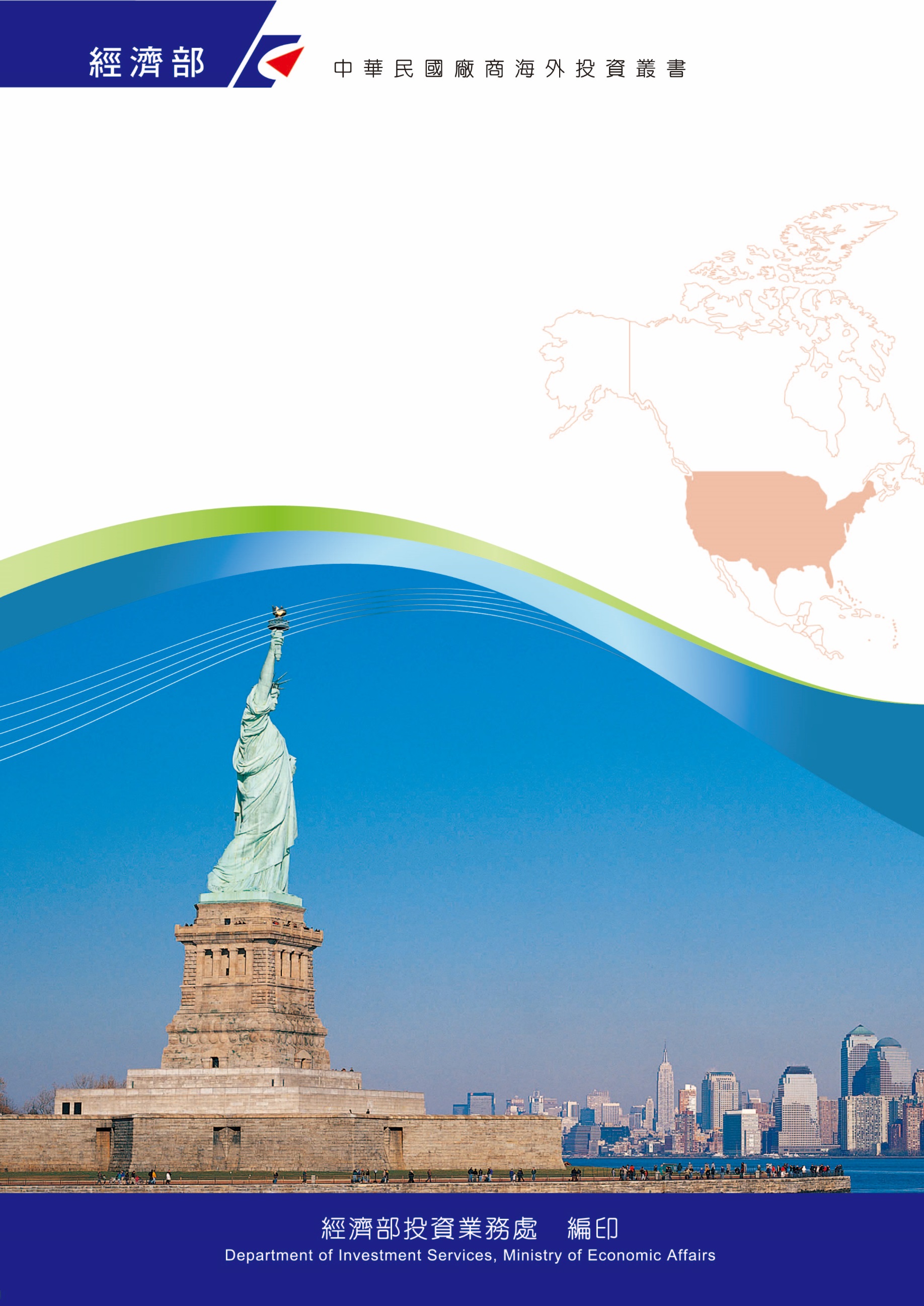 感謝駐洛杉磯辦事處經濟組協助本書編撰目　錄加利福尼亞州投資環境簡介	1夏威夷州投資環境簡介	25新墨西哥州投資環境簡介	45內華達州投資環境簡介	67亞利桑納州投資環境簡介	85科羅拉多州投資環境簡介	103猶他州投資環境簡介	123阿拉斯加州投資環境簡介	141懷俄明州投資環境簡介	161附錄　我國廠商對當地國投資統計	181美國基本資料表加利福尼亞州投資環境簡介加利福尼亞州基本資料表第壹章　自然人文環境一、自然環境加州位處美國西海岸，西濱太平洋，北與奧勒岡州、東與內華達州及亞利桑納州接壤，南臨墨西哥，面積共403,468平方公里，位居北緯32度至42度間。全年氣候溫和，每年10月起至翌年4月止為雨季，5月至9月為旱季，而北加州與南加州全年降雨量差異頗大，北部濱海地區年雨量達80英吋，南部如洛杉磯地區年雨量僅約15英吋，而東部沙漠地區年雨量則更為稀少。但近年來因氣候變遷等因素，南加州平均降雨量明顯增加，2018年全年約達22英吋。二、人文及社會環境加州首府為沙加緬度（Sacramento），位於加州舊金山市東北方87英里。加州總人口約為3,951萬人。三、政治環境加州憲法於1979年通過，州長為全州最高行政首長，綜理全州事務，州長為民選，4年一任，連選得連任一次。州議會採兩院制，參議院設議員40人，任期4年；眾議院設議員80人，任期2年。州民擁有創制權以制定法律，亦可複決州議會通過之法律。全州分58郡（County），多數郡係由5人組成之郡監督委員會管理全郡事務。第貳章　經濟環境一、經濟概況2019年加州GDP總產值約3.14兆美元，位居全美第1大經濟體，2019年平均個人所得為6萬6,661美元，居全美第5位，2020年2月失業率為3.9%。2019年加州進口額為4,081億美元，主要進口商品為：1,500-3,000立方公分汽缸之汽機車（250.60億美元）、石油和礦物油（202.52億美元）、自動數據處理機（150.97億美元）、手機（118.47億美元）、接收/轉換/傳輸機（115.84億美元。我國為加州的第7大出口市場、第5大進口來源，加州出口至我國金額為71.96億美元，主要出口項目為核子反應器及機械用具、光學精密儀器及其零件、航太設備及其零件、電機與設備及其零件、鋼鐵；加州自我國進口金額為188.26億美元，主要進口項目為電腦與電子產品、核子反應器及機械用具、汽車及零配件、塑膠橡膠製品、鋼鐵製品。二、天然資源加州土地廣大，各區域因氣候不同蘊含豐富天然資源，重要天然資源依序如次，首先是豐富的水資源，共可灌溉高達800萬畝農地，其次是水產，水產僅次阿拉斯加州位居全美第二位，每年水產總重達約6億磅，第三為木材，全州林地面積達4,250萬畝，其中1,730畝已開發為商業用途，第四為礦產，產值占全美10%，僅次於德克薩斯州及路易斯安那州，主要礦產為石油、天然氣、水泥、砂石、及硼砂，第五為旅遊娛樂，加州花費於旅遊住宿及娛樂設施是全美第一名，第二名是紐約州，加州共有150個州級公園，旅遊優勢不勝枚舉，諸如氣候宜人、景色有山有海、有沙漠有景點，州內著名旅遊勝地如Palm Springs、Disneyland、Hollywood、及玫瑰花車遊行等。三、產業概況加州位居全美產業第一大州，製造業在產值、公司家數、及就業人口均占全美第一位。主要產業的電腦資訊業已超越金融風暴前的景況，所創造的就業機會為全美首屈一指，帶動許多投資資金、專利、及充滿活力的人力資源。健康照護產業每年增加數萬個工作機會。生技產業公司家數達約2,500家，僱用約30萬名員工，年產值超過千億美元。加州擁有340萬家的小型企業，僱用全州52%的員工，為加州經濟的基石。依據美國財星雜誌2019年的報導，全美500大企業總部設在加州有54家，知名公司包括：Apple、Chevron、Alphabet、Wells Fargo、Intel、Walt Disney、HP、Facebook、Cisco Systems、Oracle、Hewlett Packard Enterprise、Amgen、Qualcomm、Gilead Science、Tesla、CBRE Group、Broadcom、Western Digital、Visa、AECOM、Synnex、Molina Healthcare、PG&E、Gap、Netflix、Paypal Holdings、Ross Stores、Salesforce.com等。（一）資訊科技產業加州資訊科技產業在全球舉足輕重，為重要之創新、製造及使用者。矽谷因在此區發明矽晶片而得名，產銷矽晶片聞名於世的半導體巨人-英特爾總部即位居於此。矽谷的發展多以半導體及其相關的電腦軟硬體產業為主。與網路相關的光纖、通訊以及技術設備，衍生龐大的商機，生產智慧型手機的Apple、社群網站Facebook、及全球居首的搜尋網站Google均坐落於加州，網路架構、通訊基礎設施的公司如Cisco、Oracle、Sun Micro等均在加州矽谷地區。加州資訊科技產業僱用就業人員超過120萬人，其中電腦系統設計等服務業約30萬人，電子製造業27萬人。電腦廠商大多集中於舊金山灣區及南加州地區。加州在軟體產業亦領先全美，全州約有6,500家軟體公司，其中半數以上係集中於北加州的矽谷一帶，Santa Clara一地即有1,200家，提供將近3萬個工作機會，其他則散佈於橘郡（Orange County）、San Mateo、Alameda等縣。（二）生命科學產業加州生命科學產業地位僅次於資訊科技業，境內有近2,500家生物醫療公司，就業人口超過30萬人，每年產值超過千億美元。加州生命科學產業主要集中在四大地區：洛杉磯、舊金山灣區、聖地牙哥以及中央谷地。洛杉磯地區在商用研究機構及測試實驗室的數目上領先，加州大學洛杉磯分校（University of California, Los Angeles, UCLA）、南加州大學（University of Southern California, USC）及加州理工學院（California Institute of Technology, Caltech）均是著名研究機構；舊金山灣區的生化公司主要以生化技術及材料研發為主，灣區Santa Clara郡為加州第二大的商用研發機構聚集區；南加州聖地牙哥地區生技公司數目位居第3，且該地區生技群聚現象日漸明顯並發展快速，加州大學聖地牙哥分校（University of California, San Diego, UCSD）為主要研究機構之一；加州中央山谷地區則位居第4，主要以農業及食品加工的應用為主，加州大學戴維斯分校（University of California, Davis）是此一地區的研究重鎮。（三）航太產業加州航太工業發展歷史悠久，產業及周邊產業所創造就業數達51萬人，產業領域中許多在全美總生產值居領導地位，例如搜尋及導航設備、火箭/太空梭及零件、飛機及零件。加州航太產業集中於南加州地區，廠商有80%位於南加州地區，僅洛杉磯郡即有近9萬名航太產業從業人員。著名航太廠商包括：Boeing North American（波音公司併購Rockwell International公司後新取名之公司）、Northrop Grunman Corporation、Lockheed Martin Missiles and Space、Boeing Company、Hughes Electronics Corporation、McDonnell Douglas Corporation（已被波音公司併購）及SpaceX。（四）娛樂產業加州娛樂產業就業人口約16萬人，娛樂產業加上視覺藝術、時尚、及出版業的創意產業為加州創造高達70萬的工作機會，遠超過資訊科技業，總值亦高達近3,000億美元。娛樂業除電影電視廣播業蓬勃發展之外，也是電玩遊戲產業中心，全球遊戲產業的龍頭美商藝電Electronic Arts總部與主要研發中心即分別位於加州紅衫市（Redwood City）及南加州Santa Monica。洛杉磯地區聚集了全美大型電影公司，如華納兄弟、環球、迪斯尼、派拉蒙、米高梅、夢工廠等，美國主要無線廣播電視台如CBS、ABC、NBC等在洛杉磯地區都有製作部門。為我國導演李安電影「Life of Pi」製作動畫特效之Rhythm & Hues Studios（R&H）公司亦位於南加州地區。（五）環保能源產業加州目前擁有全美最多的綠色科技產業，目前全加州潔淨科技（Clean Tech）產業就業人口高達約32萬人。加州政府也自2007年起實施Go Solar California十年計畫，提升境內太陽能能源運用及促進太陽能產業發展。加州自2013年1月起首先以大型電廠及工業區為「溫室氣體排放限額交易計畫」（Cap-and-Trade Program）的實施對象，自2015年起實施對象將擴及燃料供應商（fuel distributors）。（六）農業根據加州食品及農業廳（CDFA）資料，2018年加州近8萬家農場創造產值高達500億美元。加州也是美國最大的農業出口州，2017年出口值達205.6億美元，占美國農業總出口約14.9%，2018年前10大農作物或產業影響全美日常飲食，產值為全美之冠：包括乳製品及牛奶（2018年產值億63.7億美元）、葡萄（62.5億美元）、杏仁（54.7億美元）、牛隻（31.9億美元）、開心果（26.2億美元）、草莓（23.4億美元）、萵苣（18.1億美元）、花（12.2億美元）、番茄（12.0億美元）、柳橙（11.2億美元）。此外，加州約有70多種農作物產量居全美之冠，包括朝鮮薊、棗、無花果、葡萄乾、奇異果、橄欖、黏桃、梅子、石榴、糯米等。（七）金融服務業加州為美國西岸之金融中心，登記註冊銀行近200家，另有多家聯合信貸銀行、儲蓄債券公司、信託公司、及儲貸與融資金融機構超過150家。加州緊臨太平洋盆地、加拿大及墨西哥，全州約有80家外商銀行設立經營據點，由於經濟及就業成長強勁，對外貿易發達，人口及家庭戶眾多，使加州成為全美第二大金融中心。四、經濟展望根據洛杉磯經濟發展局（LAEDC）於2020年2月發表經濟預測報告指出，2020年加州經濟及就業將維持成長，但速度趨緩，預期全州經濟成長率為2%，失業率4%；在南加州部分，2020年經濟成長率預估為1.8%，失業率為4%，其中洛杉磯郡成長1.8%，聖地牙哥郡成長1.8%，Ventura郡成長2.1%，Orange郡成長1.7%，成長動力主要來自於教育及健康醫療部門。不過，自2020年2月下旬起因突如其來的COVID-1疫情衝擊加州經濟，加州為防止疫情擴散實施居家禁令，百業蕭條，經濟及就業市場大受衝擊，復甦期預期可能長達一至兩年。五、市場環境加州為全美第1大經濟體，平均國民所得在美國平均數以上，食衣住行育樂各行各業在州內蓬勃發展，數十年來吸引大批移民，無論是在地理、地貌、物產、還是人口構成上都十分多樣化。由於人口所帶來的市場需求，許多地方政府紛紛開發商業或市區購物中心，吸引店家進駐，以增加稅收。加州經濟的問題之一是缺乏製造業，7.25%~10.25%的高額銷售稅使得在該州投資設廠負擔重。多年來加州少有新的工廠設立，喪失了一些較高收入的製造業工作機會。這意味著加州的中產階級仍以小企業主、建築及運輸工人、以及少數較高知識的工人，且幾乎是以服務業為主。六、投資環境風險美國為經濟先進國家，外人投資法令規章透明，加州亦不例外，於美國或該州進行投資，相對較無風險，惟商業勞工及消費等相關法規繁雜，且屢有更動，投資人需瞭解相關規定並隨時留意。第參章　外商在當地經營現況及投資機會一、外商在當地投資現況加州吸引外國直接投資居全美之冠，據美國商務部經濟分析局（U.S. Department of Commerce’s Bureau of Economic Analysis（BEA）之統計，加州吸引外人投資額近年來平均每年約1,200億美元。另根據洛杉磯經濟發展局（LAEDC）統計，南加州計有10,300家外人直接投資（FDI）企業，僱用員工數約43萬人，投資金額約350億美元，占全美FDI總額之9%，依FDI投資來源大小依序為日本、英國、法國、加拿大及德國，我國排名第12大投資國，納入統計者有262家企業，創造10,145個工作機會。以投資部門別來看，加州FDI企業比重依序為製造業、專業服務業、零售批發貿易業、金融及保險業、運輸及倉儲業。二、臺（華）商在當地經營現況（一）	我國廠商在加州投資設廠、設立分支機構、營運據點等粗估至少1,500餘家，居全美各州之首，創造超過10萬個工作機會，主要行業包括電腦及電子相關產業，其他行業包括貿易業，旅遊業及金融業等，主要分布在北加州舊金山、矽谷地區及南加州洛杉磯、爾灣、聖地牙哥等地。我廠商設於北加州之分支機構多以研發及引進產業最新技術為主，設於南加州之分支機構則以行銷、物流、發貨倉庫及貿易批發為主，因南加州有兩個全美最重要港口：洛杉磯港及長堤港，腹地廣大，再加上完善的高速公路及鐵路運輸系統。（二）	我國著名廠商如台積電、聯電、鴻海、宏碁、明碁、宏達電子、大眾電腦、中華電信、神通電腦、技嘉科技、聯發科技、研華科技、大同公司、環隆電氣、台達電子、致茂電子、生達製藥、臺灣浩鼎生技、台糖公司、友力資訊、京晨科技、帝寶工業、中華電信、中華航空、長榮海運、長榮航空、陽明海運、萬海海運、統一、味全、大成不銹鋼、大成國際鋼鐵、天仁茗茶、85度C、鼎泰豐、六角國際等均在加州設有分公司或海外分支機構。（三）根據加州企業監督局（Department of Oversight）統計，我國有13家公民營銀行在加州設有共13家分行或子行，包括土地銀行、臺灣銀行、第一銀行、合作金庫、玉山銀行、華南銀行、臺灣企銀、彰化銀行、永豐銀行、兆豐國際商業銀行（洛杉磯分行、矽谷分行）、CTBC Bank USA（中國信託銀行子行）、華信銀行（原臺灣工業銀行子行）、永豐金控及第一銀行等，總資產達約80億美元，僅次於日本。（四）	加州境內僑商大多集中於南加州大洛杉磯地區以及北加州矽谷一帶，重要部分組織包括洛杉磯臺美商會（TACCLA）、北加州臺灣工商會、舊金山灣區臺灣商會、南加玉山科技協會、南加州臺灣旅館業同業公會、華美資訊協會等，推動臺美經貿合作與交流事務。三、投資機會加州的人口及其經濟的實力，除勞力密集的製造業外，各行各業對外人投資都具有吸引力，舉凡數位內容、半導體、航太、電子及電腦、生物科技、電腦軟體、金融產業及奈米技術等皆為可供技術合作之項目。此外，加州亦加速發展環保能源產業，2011年加州通過再生能源法案，目標於2020年底之前境內1/3電力來自再生能源，此一法案通過帶動加州境內再生能源及節能科技發展。第肆章　投資法規及程序一、主要投資法令加州主要投資法令為California Commercial Code，詳細法條可上網查閱：http：//www.leginfo.ca.gov/.html/com_table_of_contents.html二、投資申請之規定、程序、應準備文件及審查流程在加州開設辦事處之程序如下：（一）向州務卿辦公室（Secretary of State’s Office）申請設立許可１、依據其他州或國家法律、法規設立之公司，須向州務卿申請外國公司之聲明及指定表（Statement And Designation By Foreign Corporation），並確認該公司在加州之代表人及主要辦事處地點。２、外國公司須提出其表現良好證書（Certificate Of Good Standing）以證明該公司在其國家有良好表現，該證書須向其所在國相關單位申請，並以英文書寫。俟收到外國公司之聲明及指定表後，州務卿辦公室約需6至8週時間核發資格符合證書（Certificate Of Qualification）。３、外國公司每年須提出外國公司聲明（Statement by Foreign Corporation），並繳付350美元之申請費及至少800美元之特權稅予州務卿辦公室，獲准設立之外國公司須逐年報稅，因加州稅法複雜且執行嚴格，故準備申報稅款時，應尋求詳細明確協助。所有諮詢及要求可逕洽：	Secretary of State, Corporate Filing Division	1230 J Street, Sacramento, CA 95814	Tel：（916）445-0620（二）申請公司名稱１、公司應於成立前向州務卿辦事處查詢並確認該名稱之可行性，若該名稱與其他已登記名稱重覆時，應註冊為假定商務名稱。假定商務名稱聲明（FICTITIOUS BUSINESS NAME STATEMENT）須交給註冊申請人主要商務所在郡之辦事員，另註冊申請人須在30天內將該聲明刊登於郡內通行之報紙，每週刊登1次，連續刊登4星期，並提出刊登具結書（AFFIDAVIT）予郡辦事員。２、所有諮詢與要求可逕洽公司所在郡之辦事處，一般資訊則可逕洽：	Countyclerk’s Office, Fictitious Name Registration	720 Ninth Street, Sacramento, CA.95814	Tel：（916）440-5522（三）申請地方執照與營業許可（Filing For Local Licences And Permits）在各郡及城市個別地區開辦商務需有執照，建築物之使用亦需執照。商務執照費用因地區而異，可能統一收費（FLAT RATE）或依營業值之百分比及各種因素組合而定，另公司亦須繳納動產稅並向郡之稅捐機關註冊。（四）申請商標或服務標誌公司須向州務卿辦公室申請註冊其商標及服務標誌，遞呈商標及服務標誌註冊表（Registration Of Trademark And Service Mark）。有關此方面之規則甚為複雜，須特別留意。所有諮詢與要求可逕洽：	Secretary of State	Limited Partnership Division, Trademark and	Service Registration	92312th Street, 3rd Floor	Sacramento, CA 95814	Tel：（916）445-9872（五）申報加州交易及使用稅（Filing For California Sales And Use Tax）依據交易及使用稅法，任何有形動產之銷售，須向加州平等委員會申請銷售商許可證。若動產擁有權及所在地變更時則須重新申請，申請銷售商許可證須填報申請單（Application For A Seller’s Permit And Registration As A Retailer），並附繳申請人之財務狀況聲明（Statement Of Financial Condition），通過平等委員會之審核後，將發給許可證以張貼於每一商業營運處所。所有相關諮詢與請求可逕洽：	California Board Of Equalization	Department of Business Taxes	1020N. Street	Sacramento, CA. 95814	Tel：（916）445-6464三、投資相關機關（一）加州商業、交通暨住宅廳（Business, Transportation & Housing Agency）為加州州政府最大的行政機關之一，旗下部門包括一般民眾最熟悉的加州車管局、加州交通廳、加州公路巡警局、加州房地產管理局、加州酒類管制局等。加州民眾若須申領駕駛執照、房地產經紀執照、賣酒執照，或有醫療管理健保等方面的問題，都要與該部門打交道。另外，該部門也負責規劃和興建加州各項交通建設工程，並負責監督房地產市場及金融期貨的公平交易。（二）加州外人投資服務處（CalBIS Headquarters）	California Business Investment Services	California Labor & Workforce Development Agency	801 K Street, Suite 2100	Sacramento, CA 95814	Tel：（916）322-0000	Fax：（916）322-0614	Email : CalBIS@edd.ca.gov（三）加州就業發展局（Employment Development Department）負責提供與就業有關之資訊，協助雇主招聘合格員工。按加州所得稅法及失業保險條例之規定，每一公司均須向就業發展局辦理登記。四、投資獎勵措施（一）Enterprise Zones（企業區域）：加州有39個企業區域，區域計畫是針對加州經濟貧困的地區，在企業區域內的公司可得到實質上的抵稅額及可取得州政府合約的優先權等利益。（二）Local Agency Military Base Recovery Act（軍事基地復甦法案）：為協助因軍事基地關閉而受到經濟衝擊的區域，藉以吸引投資。（三）Manufacturing Enhancement Areas（製造業強化區域）：藉由製造業增加Brawley及Calexico兩地的工作機會，對設於該地區的商業提供賦稅獎勵。（四）Targeted Tax Area：設於Tulare County 的商業可以獲得賦稅獎勵。（五）Capital Investment Incentive Payments：加州法律允許各市（郡）政府自行與符合資格之高科技製造廠商取得協議，凡經當地政府審核通過，廠商得享有最長15年之廠房房地產稅退稅優惠，詳情需洽詢各市或郡政府。（六）Local Revolving Loan Fund：提供小型企業循環貸款，以協助企業發展，提高地方就業機會。（七）Redevelopment Area：加州許多特定的重新開發區對企業提供各種不同的財務補助，如：費用減免，降低土地成本，貸款利息減免等；詳情需洽詢各地Redevelopment Agencies。五、其他相關投資法令California Business And Professions Code。California Corporations Code。California Labor Code。California Revenue And Taxation Code。第伍章　租稅及金融制度一、租稅（一）公司所得稅：8.84%，（二）銀行及金融機構特許所得稅：10.84%，（三）財產稅：根據不同財產略為不等，平均財產稅為1.1%。（四）銷售及使用稅：依據各城市不同約介於7.25%~10.25%之間。（五）個人所得稅：依據身分不同及所得不同，稅率介於1~13.3%之間。（六）勞工失業保險稅：加州勞工失業保險稅每年繳納434美元，所得不足7,000美元者，依據產業不同，繳納所得之3.4%~6.2%不等。（七）勞工殘障保險稅：加州殘障保險稅為員工薪資1%，最大扣稅所得為100,880美元，勞工薪水超過100,880美元的部分不需繳納。（八）關於稅務相關規定，可參考以下網站：	California State Board of Equlization：http://www.boe.ca.gov	State of California, Franchise Tax Board：https://www.ftb.ca.gov二、金融美國為一自由競爭資本主義之市場經濟，金融制度完善，各州間資金可自由移動。州政府並未設立外匯管制制度，或影響利率水準。外商之貸款主要視其信用狀況與公司之營運情形而定，並無特殊歧視待遇。第陸章　基礎建設及成本加州有許多著名研究機構及大學。許多生技或電子技術高科技基礎研究係在加州之大學研究室完成，促使該等產業根植在加州地區，並吸引更多來自美國本土或國外高科技人才。此外，加州有3個全美最重要港口：南加州洛杉磯港及長堤港、北加州奧克蘭港，腹地廣大及具有良好的公路交通運輸網路，基礎建設完善。第柒章　勞工一、勞工素質及結構2020年2月加州勞動人數為1,953萬人，其中非農業就業人口數約1,761.25萬人，包括貿易及運輸就業人口約306.25萬人，專業及商業服務業就業人口約275.38萬人，教育及健康就業人口285.50萬人，及公部門就業人口約262.97萬人。失業人口數為84萬人，2020年2月份失業率4.3%。二、勞工法令加州每小時最低法定工資，公司規模25名員工以下為12美元，超過25人則為13美元。最低時薪預計將於2022年提高至15美元。加州制定勞工法（Labor Code），對保障勞工衛生及安全、支付工酬、工作時間、失業救濟、勞工權益及免責、雇主及勞工聘僱關係、勞工賠償及保險、索賠及程序等均有詳細規定。相關資料可自以下網址取得http://www.dir.ca.gov/labor_law.html。第捌章　簽證、居留及移民美國於2012年10月2日宣布臺灣加入免簽證計畫（以下簡稱VWP）。根據VWP，符合資格及條件之臺灣護照持有人，即可赴美從事觀光或商務達90天，無需簽證。旅客欲以VWP入境美國，須先透過旅行授權電子系統（ESTA）取得授權許可，並於旅行前符合所有相關資格條件，惟停留天數不得延長，VWP旅客在美期間亦不得改變其身分，例如變更為學生簽證。若需停留超過90天，則仍需向美國在臺協會申請觀光簽證。美國簽證主要分為兩大類：移民簽證與非移民簽證。移民簽證是發給想要永久居留美國的人（即「綠卡」持有人）。根據美國法律，移民簽證通常是保留給美國公民或擁有美國永久居留權者的近親，或應聘至美國擔任被認定為目前在美國相關技術人才不足的工作。非移民簽證是發給打算入境美國做短暫停留並在停留期滿後離開美國的人。美國法律對非移民簽證訂有不同的類別，包括觀光、商務、短期應聘、留學、過境、投資、受訓、及其他目的。簽證事宜需向美國在臺協會提出申請，地址為臺北市金湖路100號（電話：+886-2-2162-2000；傳真：+886- 2-2162-2251）。第玖章　結論2019年加州失業率持續下降，就業穩定，經濟持續成長，預期人口亦將持續增加，房地產市場蓬勃發展將繼續帶動加州經濟成長，不過，自2020年2月下旬起，因突如其來的COVID-19（武漢肺炎）疫情衝擊加州經濟，為防止疫情擴散加州實施居家禁令長達數月，百業蕭條，經濟及就業市場大受衝擊，復甦期預期至少長達1至2年，為加州未來長期經濟發展帶來負面影響。加州市場規模龐大，多年來位居全美吸引外國投資之首位，我商前來投資也持續不斷，行業遍及餐飲、批發倉儲、資訊科技、及金融服務等，預計未來仍將為我國前來美國投資的首選州別之一。附  錄一、我國在當地駐外單位及臺（華）商團體（一）駐洛杉磯臺北經濟文化辦事處	Taipei Economic & Cultural Office in Los Angeles	3731 Wilshire Blvd, Suite 700	Los Angeles, CA 90010	Tel：1-213-389-1215	Fax：1-213-389-1676	Web Site：http：//www.tecola.org（二）駐洛杉磯臺北經濟文化辦事處經濟組	Economic Division	Taipei Economic & Cultural Office in Los Angeles	3660 Wilshire Blvd, Suite 918	Los Angeles, CA 90010	Tel：1-213-380-3644	Fax：1-213-380-3407	E-mail：losangeles@moea.gov.tw （三）洛杉磯臺美商會	Taiwanese-American Chamber of Commerce of Greater Los Angeles	1045 E. Valley Blvd., #211, San Gabriel, CA 91776	Tel：1-626-288-6208Fax：1-626-288-9632Website:www.taccla.org/index.php/en/（四）舊金山灣區臺灣商會	Taiwanese Chamber of Commerce San Francisco Bay Area	Website：http://www.tccsfba.org/index.htmlwww.tccsfba.org	Email：tccsfba@gmail.com.tccsfba@gmail.com（五）北加州臺灣工商會	Taiwanese American Chamber of Commerce North California	Website：www.taccnc.org二、加州重要投資相關機構（一）Los Angeles County Economic Development Corporation	444 South Flower Street, 34th Floor,	Los Angeles, CA 90071	Tel：1-213-236-4810	Fax：1-213-622-7100（二）San Diego Regional Economic Development Corporation	401 B Street, Suite 1100, San Diego, CA 92101	Tel：1-619-234-8484	Fax：1-619-234-1935（三）The San Francisco Center for Economic Development	235 Montgomery Street, 12th Floor	San Francisco, CA 94104	Tel：1-415-217-5187夏威夷州投資環境簡介夏威夷州基本資料表第壹章　自然人文環境一、自然環境夏威夷州位於北太平洋，包括8個主要島嶼及124個小島，總面積約6,425平方哩。其中以夏威夷島最大，俗稱「大島」，約占全州面積三分之二。夏威夷州四面環海，氣候宜人，夏季平均溫度為攝氏30度，冬季約攝氏20度。年雨量與臺灣相當，冬季為雨季。二、人文及社會環境夏威夷全州劃分為四個郡（市）行政區，分別是檀香山市（City and County of Honolulu）、毛依郡（Maui County）、夏威夷郡（Hawaii County）、考艾郡（Kauai County），首府檀香山位於歐胡島。2019年夏威夷州人口總數141.59萬人，其中亞裔占37.6%，白人25.2%，夏威夷原住民10.2%，兩個以上種族占24.03%。三、政治環境夏威夷州行政體系為二級制，州長及副州長任期4年，得連選連任一次。州議會分為參眾兩院。參議員25席，任期4年，眾議員51席，任期2年，均無連任限制。第貳章　經濟環境一、經濟概況夏威夷州人口約141.59萬，2019年GDP總產值約972.82億美元，2019年個人平均所得為57,450美元，2017年到2018年經濟成長率為1.0%，2020年2月之失業率為2.7%。主要產業為觀光旅遊業、貿易業、零售業，服務業是夏威夷經濟的基礎，工業包括食品工業、成衣製造及禮品加工等。夏威夷州政府鼓勵其他科研工作的發展，包括生物化學工程、電腦軟體開發、電子工業、通訊事業及海洋工業等。2019年夏威夷州出口額為4.47億美元，主要出口產品為：輕油及其配製品（約7,100萬美元）、石油原油及瀝青礦物提煉原油（約5,700萬美元）、民航機、引擎及其零件（約5,000萬美元）、廢鐵及廢料（約3,300萬美元）、蝦類（約2,100萬美元）。2019年進口額為37.84億美元，主要進口商品為：石油原油及瀝青礦物提煉原油（約15.72億美元）、石油及瀝青提煉油類（原油除外）（約4.62億美元）、輕油（約2.87億美元）、飛機及其他配件（約1.62億美元）、1,500~3,000立方公分汽缸之汽機車（約1.43億美元）。我國為夏威夷州的第10大出口市場、第8大進口來源，2019年夏威夷州出口至我國金額為1,502萬美元，主要出口項目為鋼鐵、木漿等纖維漿、回收紙或廢紙、蔬果或其他植物製品、光學精密儀器及其零件，以及銅與其製品；夏威夷州自我國進口金額為6,756萬美元，主要進口項目為鹽、硫磺、土及石料、石灰及水泥、石油和煤炭產品、核反應爐及其零件、化學產品，以及穀類、麵粉、澱粉或牛奶、糕餅類商品。夏威夷州之投資環境穩定，在政治、社會及經商等方面之相關法令皆公開、透明，並無潛在之投資風險。二、天然資源以觀光及農產品為主，如鳳梨、花卉、蔬果、咖啡及夏威夷豆等。三、產業概況觀光業為夏威夷州最大經濟支柱，該州的經濟表現很大程度依賴美國本土及日本等主要經濟體之經濟情形，隨著COVID-19（武漢肺炎）疫情在3月間急速升溫，各國紛紛採取限制入出境措施，多家航空公司停飛夏威夷航線，對於以觀光業為經濟命脈之夏威夷而言，2020年經濟表現無疑將受到重挫。為避免過度仰賴觀光業，夏州近年來多角化發展該州產業，除觀光、農業及國防外，亦積極發展製造業如成衣及食品加工等，以及高科技產業如生物科技、海洋工業、無線通訊、數位內容、光電及精密儀器等，夏州主要產業如次：（一）觀光服務業：2019年夏威夷州吸引觀光客人數達1,042萬人，較2018年成長5.4%，當年度消費支出達177.5億美元，成長1.4%，觀光業係促進夏州經濟成長之主力，所帶動的相關服務業，包括運輸、零售貿易等多年來亦蓬勃發展。夏州觀光客以美國人居多，依序為日本及加拿大旅客。（二）國防：夏州第二大經濟產值貢獻來自聯邦國防經濟產業，依據夏威夷商會統計（Chamber of Commerce Hawaii）, 國防直接與間接支出達147億美元，創造10.2萬工作機會。（三）農業：夏威夷以蔗糖、鳳梨、花卉、蔬果之農產品加工及農業改良為主，其他主要的農作物為夏威夷豆或稱火山豆（macadamia nuts），可娜咖啡（Kona coffee），其中鳳梨、咖啡、木瓜、番石榴、熱帶花卉及香蕉等產品產量曾居全美第1，蔗糖產量全美第2，惟因不敵其他國家低成本競爭，農業產值不斷萎縮，目前朝向發展生物科技農業，如玉米品種培育發展中心。（三）水產養殖業：夏威夷州擁有全美領先的水產養殖技術，美國夏威夷海洋研究所及夏威夷大學均是著名的研究機構，該州積極開發海洋深層水及水產事業。（四）再生能源產業：夏威夷州能源高度仰賴進口，近年來州政府積極發展再生能源包括太陽能及潮汐能等。夏威夷州長David Ige於2015年6月簽署HB 623法案，該法案目標為2020年以前使用再生能源達30%，2040年達70%，最終在2045年以前達到100%之目標。（五）製造業：製造業2018年產值為18.7億美元，占夏威夷州生產總值2%，雇用超過14,000員工，主要以煉油、鋼鐵產品、水泥及化學品等產品為主。第參章　外商當地經營現況及投資機會一、外商在當地投資現況依據華府國際投資機構之統計，外人赴夏州直接投資（FDI）創造了37,300個工作機會，其中2,400工作屬於製造業，外商總數為292家，日本、法國及英國為主要外資來源國。二、臺（華）商在當地投資現況根據夏威夷州之統計，我國在夏威夷州之總投資額近1億美元，為第8大外人投資國，次於日本、澳洲、香港、加拿大、英國、印尼及中國大陸。我國在夏威夷州之投資主要係以不動產與餐飲業為主，如華航華美達（Ramada）酒店及我政府在夏威夷資產華埠文化廣場等。另有10餘家臺商投資經營之餐廳、房地產仲介、旅行社、雷射繪圖、Aloha shirt成衣批發及禮品批發等公司。三、投資機會（一）農業夏威夷州地理位置因遠離美洲大陸，加上氣候適於植物全年生長，因此吸引許多外國企業赴夏威夷州設立作物種子培育中心。種子培育成功後，將種子運到美國大陸等地進行種植。（二）觀光服務業夏威夷州之觀光業極為發達，2019年赴夏威夷觀光客人數已達1,042萬人，爰在醫療、娛樂、旅遊休閒及科技等領域皆有發掘創造潛在商機的空間。我國廠商可考慮來此發展不同利基的旅遊市場，例如高科技觀光（techno tourism）、農業觀光（agritourism）、醫療觀光及文化觀光服務業等。（三）政府採購業夏威夷州是美國在太平洋地區之軍事要塞，對各項國防軟硬體設施、器材及零件之補給需求穩定，且亦須定期維護，爰我商可考慮來此參與美國防包括營造業、器材與零件之供應、設備系統之維護、保養與管理等之各項招標採購商機，或與當地美商大型公司進行合作，供應大型標案所需之產品與服務。（四）水產養殖業夏威夷州擁有全美領先的水產養殖技術，美國夏威夷海洋研究所及夏威夷大學均是著名的研究機構，該州積極開發海洋深層水及水產事業。我國廠商可考慮來此與當地機構合作開發相關創新技術與應用商機。（五）再生能源產業夏威夷州因對外進口能源之成本極高，爰近年來積極發展太陽能、風力、生質燃料（biomass）及地熱（geothermal）等再生能源。夏威夷州長David Ige於2015年6月簽署HB 623法案，要求夏州於2020年以前使用再生能源達30%，2040年達70%，最終在2045年以前達到100%之目標。我商可加強開發再生能源等相關產業商機。（六）電動車產業：夏州汽油價格較全美汽油價格高3成，近年來電動車註冊數量成長迅速，我商可在電動車維修零配件產品與服務及充電基礎設施尋求投資機會。第肆章　投資法令及程序一、主要投資法令夏威夷州主要投資法令為Hawaii Business Corporation Act，詳細法條可洽夏威夷州商業暨消費事務廳的商業登記處（Business Registration Division）。二、投資申請之規定、程序、應準備文件及審查流程（一）在夏威夷州設立公司企業，須完成下列基本事項１、營業稅執照（General Excise Tax License）。２、營業登記（Registration of Business）。３、專業及職業執照（Professional and Vocational Licensing）４、有義務報告勞工情況（Employer reporting obligations）。（二）有關設立企業之疑問及詳細步驟，可洽詢下列單位	Business Action Center	1130 North Nimitz Highway，Second Level, Suite A-220	Honolulu, Hawaii 96817	Tel：（808）586-2545	Email: bac@dcca.hawaii.gov	http://invest.hawaii.gov/business/	http://cca.hawaii.gov/bac/steps-to-starting-a-business/三、投資相關機關夏威夷州商業經濟發展暨旅遊廳Department of Business, Economic Development & Tourism1 Capitol District Building, 5th Floor, 250 S. Hotel Street, Honolulu, HI  96813Tel：1- 808-5862355Fax：1- 808-5872377http://dbedt.hawaii.gov/四、投資獎勵措施（一）賦稅上的獎勵措施 １、沒有個人財產稅。２、較低的企業所得稅。３、在購買資本財產品如機器及儀器上有抵稅額。４、銷售外州產品的收入不課徵州稅。５、沒有股票交易稅（stock transfer tax）。６、沒有非公司稅（unincorporated business tax，如獨資或合夥企業）。（二）企業區域計畫（Enterprise Zone Program）為刺激特定地區行業之商業活動所規劃。目前有20個區域。具資格的企業可免除夏威夷州的一般營業稅（GET），並且可於第一年免除80%的州及地方所得稅（至多可連續減免7年，每年減免比例減少10%）；另外80%的失業保險費用可作為所得稅扣除額（至多可連續扣除7年，每年比例減少10%）。幫企業區域內註冊企業完成工作，有執照的工程或工程交易承包商也可免除GET。符合資格的行業包括：農產品加工業、一般製造業、批發及物流業、航空及海業維修保養、電信業、資訊業、醫療研究及臨床醫藥、國際企業人員及環境修復人員訓練計畫、生物科技研究開發及製造銷售、科技設備維修及保養、某些型態的客服中心、風力能源產業。（三）夏威夷國際貿易區（Hawaii Foreign Trade Zone）夏威夷州國際貿易區係屬於美國關稅領域之外，藉由關稅及配額減免，大幅降低區域內從事國際貿易業者營運成本。夏威夷州之外貿區係由商業經濟發展暨旅遊廳主管，旨在促進貿易及產業發展。該區域連絡名址：	Foreign Trade Zone #9, 521 Ala Moana, Pier 2, Honolulu, Hawaii 96813	Tel :（808）586-2507；Fax :（808）586-2512	Email : administration@ftz9.org（四）雇員及訓練基金計畫（Employment and Training Fund Program）夏威夷州在1991年通過第68號法案，設立僱用及訓練基金，該項基金係供改善夏威夷州民的長期受僱能力及工作技能，可提供個人及雇工商業專項訓練、升級訓練、新的職業技巧訓練、管理能力訓練等。（五）社區經濟發展計畫（Community-Based Economic Development）為促進低收入或高失業率區域經濟發展及創造工作機會，社區經濟發展計畫可對符合資格者提供貸款、經費補助或技術協助，以促進社區經濟發展。詳細資料可參考：http://invest.hawaii.gov/business/cbed。第伍章　租稅及金融制度一、租稅（一）公司稅：營業收入25,000美元以下其公司稅為4.4%；100,000美元以下者為5.4%，超過100,000美元者為6.4%。製造商、批發商、工廠主人、罐頭業者及罐頭製造商等課總收入的0.5%，保險經紀商課1.5%，金融機構課7.92%。（二）個人所得稅：1.4%~11%不等。（三）營業稅（General Excise Tax）：夏威夷沒有銷售稅，而是課徵與銷售稅性質類似之營業稅，保險業GET為0.15%，批發、製造、生產、提供批發服務等為0.5%，其餘如零售與服務、租賃、不動產租賃、營造業等業別為4%~4.5%（視所在地區而定，如hololulu加徵0.5%之地方稅）。（四）財產稅（Property Tax）：夏威夷財產稅依不同郡縣及不同用途課徵0.35%至0.144%不等的稅。夏威夷不課徵個人財產稅（movable property）。二、金融美國為自由競爭資本主義市場經濟，金融制度完善，各州之間資金可自由移動。州政府無法建立外匯管制制度，或影響利率水準。外商貸款主要視其信用狀況與公司營運情形而定，並無特殊歧視待遇。第陸章　基礎建設及成本夏威夷州不斷建設改善各項交通及觀光旅遊基礎設施如旅館，以吸引更多外來觀光客。夏威夷觀光旅遊業是全世界最龐大、最成功的典範之一，也是促成夏威夷走向國際化的主要因素。夏威夷州係由島嶼所組成，空中交通非常重要，島嶼間航線以夏威夷航空及Mukelele Airlines為主。夏州生活成本高昂，稅賦亦較為繁重，能源費用居全美之冠，依據2019年Forbes報告，夏威夷州經商成本較全國高出23%，經商成本評比排名全美第50位。（https://www.forbes.com/places/hi/）第柒章　勞工一、勞工素質及結構依據美國勞工統計局（Bureau of Labor Statistics）最新統計，2020年2月夏威夷州勞動人口約66.91萬人，其中非農業就業人口數約65.90萬人，包括製造及營建業約5.19萬人，休閒餐旅業約12.72萬人及政府部門約12.67萬人。2020年2月之失業率為2.6%，失業人口約17,633人。二、勞工法令2019年夏威夷州最低工資為每小時10.10美元，雇主對每週超過40小時之工作時數須支付1.5倍之薪資。另規定除農業外，雇主不准僱用14歲以下童工，僱用14至16歲勞工須在學校課餘時間外以及工作性質及工作時數等限制，危險職業不准僱用18歲以下勞工。夏威夷州制定職業衛生及安全法、勞工賠償法及失業保險、就業傷殘、童工、公平就業標準、非法就業歧視、最低工資等相關勞工法規，以保護勞工權益。夏威夷州主要勞工法令為Hawaii Employment Relations Act，其他勞工相關法規可參閱夏威夷州勞工廳資訊http://labor.hawaii.gov/ administrative-rules/。第捌章　簽證、居留及移民臺灣人民前往美國必須持有效簽證或電子旅行許可（ESTA），唯一例外的是前往關島及北馬利安納聯邦群島。美國於2012年10月2日宣布臺灣加入免簽證計畫（以下簡稱VWP）。根據VWP，臺灣護照持有人符合資格及條件者，即可赴美從事觀光或商務達90天，無需簽證。旅客欲以VWP入境美國，須先透過旅行授權電子系統（ESTA）取得授權許可，並於旅行前符合所有相關資格條件，惟停留天數不得延長，VWP旅客在美期間亦不得改變身分，例如變更為學生簽證。若需停留超過90天，則仍需向美國在臺協會申請觀光簽證。移民簽證是發給想要永久居留美國的人（即「綠卡」持有人）。根據美國法律，移民簽證通常是保留給美國公民或擁有美國永久居留權者的近親，或應聘至美國從事目前在美國相關技術人才不足的工作。非移民簽證是發給打算入境美國做短暫停留並在停留期滿後離開美國的人。美國法律對非移民簽證訂有不同的分類，包括觀光、商務、短期應聘、留學、過境、投資、受訓、或其他目的。簽證事宜需向美國在臺協會提出申請，地址為臺北市金湖路100號（電話：+886-2-2162-2000；傳真：+886- 2-2162-2251）。第玖章　結論近年來夏威夷州政府鼓勵多元化產業之發展，以分散對旅遊業過度之依賴，之前產業以觀光業、農漁產品加工業、皮革業、機械設備製造業等為主，近年來為多角化發展該州產業，夏威夷州政府積極發展高科技產業，如生技、無線寬頻通訊、數位內容、深海資源、光電及精密儀器之研發與製造等，另再生能源產業發展亦頗具潛力，我高科技及再生能源等相關產業可赴夏州尋找相關技術合作開發之商機。惟觀光業仍為夏威夷州最大經濟支柱，該州的經濟表現很大程度依賴美國本土及日本等主要經濟體之經濟情形，隨著COVID-19（武漢肺炎）疫情在3月間急速升溫，各國紛紛採取限制入出境措施，多家航空公司停飛夏威夷航線，對於以觀光業為經濟命脈之夏威夷而言，2020年經濟表現無疑將受到重大衝擊。附  錄一、我國在當地駐外單位及臺（華）商團體（一）駐檀香山臺北經濟文化辦事處	Taipei Economic and Cultural Office in Honolulu	2746 Pali Highway	Honolulu, Hawaii 96817	Tel：1-808-595-6347	Fax：1-808-595-3161（二）駐洛杉磯臺北經濟文化辦事處經濟組	Economic Division	Taipei Economic & Cultural Office in Los Angeles	3660 Wilshire Blvd, Suite 918	Los Angeles, CA 90010	Tel：1-213-380-3644	Fax：1-213-380-3407	e-mail：losangeles@moea.gov.tw二、夏威夷州重要投資相關機構（一）美國夏威夷州政府駐臺北辦事處	臺北市信義路5段5號7G07室（臺北世界貿易中心）	電話：（02）2723-0017（代表號）	傳真：（02）2723-0229（二）夏威夷州商業經濟發展暨旅遊廳	Department of Business, Economic Development & Tourism	1 Capitol District Building, 250 S. Hotel Street,  Honolulu,  HI 96813	http://www.hawaii.gov/dbedt新墨西哥州投資環境簡介新墨西哥州基本資料表第壹章　自然人文環境一、自然環境（一）氣候典型的沙漠氣候，夏季乾熱，冬季則因海拔高，高山地區大多下雪，日夜溫差頗大。面積：314,920平方公里。（二）地理位置新墨西哥州位於美國西南部的心臟地帶，具有到西岸、中西部、東岸與美國境內其他市場快捷而可靠的運輸地位。該州主要三條州際公路，分別貫穿南北，可連接北邊的科羅拉多州丹佛市，並遠至加拿大；南向El Paso及墨西哥；橫切東西向則連接了加州的聖地牙哥與德州。由於本區居中央地帶，至全美重要城市地區之距離均不甚遠，例如西向洛杉磯航程為1小時40分，東北至芝加哥為2小時50分，西北至西雅圖為3小時20分，東至紐約為4小時30分。二、人文及社會環境（一）首府Santa Fe市，該市於1萬2,000年前即有人類文明之跡象，西元前6年，該州西北沙漠區與西南山區與現今墨西哥、太平洋沿岸已有展開貿易之蹤跡，該先民之後代現已分成19個主要種族部落，分居該州各地。該市居全美藝術文化之領導中心，每年來自全世界的觀光客都會被這享有古老傳統、濃厚的歷史性建築及特殊的人文景象所吸引。（二）人口2019年新墨西哥州人口約209.6萬人。三、政治環境州長為民選，任期4年，連選得連任一次。州議會分設參、眾兩院，參議院有議員42人，民選，任期4年；眾議院議員70人，民選，任期為2年。第貳章　經濟環境一、經濟概況新墨西哥州為美國第5大州，人口約209.6萬，2019年GDP總產值約1040.02億美元，2019年平均個人所得為43,984美元，2020年2月失業率為4.8%。新墨西哥州為全美公認致力於高科技發展與轉移商業化的翹楚，該州擁有許多知名聯邦科學實驗室，諸如Los Alamos及Sandia等，冷戰時期結束後，該等實驗室從過去以軍事、國防研究發展之重心，逐漸轉變為以發展商業應用科技研發為主軸，奠定了新墨西哥州發展高科技產業之實力。NAFTA協定對新墨西哥州產生多方正面的影響，地理位置成為對墨西哥的重要門戶，也吸引了美國及外國廠商的投資青睞。2019年新墨西哥州出口額為47.96億美元，主要出口商品為：自動資料處理器零件（約11.93億美元）、積體電路處理器及控制器（約6.17億美元）、炸彈、手榴彈、魚雷、地雷以及導彈（約3.58億美元）、醫療用儀器（約3.53億美元）、雷達儀器（約2.11億美元）等。2019年進口額為44.50億美元，主要進口商品為：自動資料處理器零件（約9.89億美元）、醫療用儀器（約3.15億美元）、天然釉及其化合物（約2.41億美元）、半導體裝置（約1.79億美元）、牛隻（約1.62億美元）等。我國為新墨西哥州的第19大出口市場、第6大進口來源，2019年新墨西哥州出口至我國金額為1535.13萬美元，主要出口項目為化學產品、電機與設備及其零件、光學精密儀器及其零件、核反應爐及其零件、乳製品、蛋、蜂蜜及其他動物性產品；新墨西哥州自我國進口金額為9,690.48萬美元，主要進口項目為電腦及電子產品、化學產品、核反應爐及其零件、汽車及零配件、光學精密儀器及其零件。新墨西哥州之投資環境穩定，在政治、社會及經商等方面之相關法令皆公開、透明，並無潛在之投資風險。二、天然資源新墨西哥州傳統上的天然礦產對促進該州經濟成長一直扮演重要角色，該州礦業所僱用的勞動人口雖然不多，但其油礦及天然氣之開採每年貢獻新州約20億美元的稅入等收益。該州亦為鉀肥（potash）的主要生產州，亦有豐富的鈾礦。新州之天然資源如下：（一）物產：乳酪業、辣椒罐頭、釀酒業、化學肥料、農業機械、畜牧產品等。（二）自然資源：石油、天然氣、煤礦、鈾礦等。另有充沛之太陽能及地熱。三、產業概況新墨西哥州因擁有許多知名聯邦科學實驗室，諸如Los Alamos及Sandia等國家實驗室（該州為美國原子彈之誕生地），冷戰時期結束後，該等實驗室從過去以軍事、國防研究發展之重心，逐漸轉變為以發展商業應用之科技研發為主軸，奠定了新墨西哥州後來發展高科技產業之實力。新墨西哥州主要產業包括能源及天然資源、航太及國防、食品加工、批發、物流及運輸、先進製造業、數位及創新媒體、企業後勤支援服務業等，其中以製造業及資訊科技業對促進新州近年來經濟持續成長之貢獻最大。以該州最大之民間製造企業Intel公司為例，該公司提供約1,100個就業機會。該州位於Roswell之Leprino Foods公司為全世界最大之mozzarella乾酪乳酪之生產地。（一）能源及天然資源業：新墨西哥州為全美第8大能源供應州，州內天然資源豐富，主要包括原油、天然氣、太陽能、風能、地熱、水力及生質能源等。另新州因得天獨厚之地理條件，全年日照天數居全美第二，僅次於亞歷桑納州，太陽能開發及應用科技頗為發達。（二）航太及國防產業：美國現今航太工程技術係新州於75年前發展而成，由於該州優良的研究環境、先進的測試設施，且是全球第1家商用太空站公司Spaceport America所在地，爰發展航太產業具得天獨厚之優勢與條件。（三）高科技研發：新墨西哥州致力於高科技發展，擁有許多知名聯邦科學實驗室，且為美國原子彈誕生地，其為新州近年來發展高科技產業提供了良好之基礎。新州近年來並積極發展生技（基因研究）、光電及精密儀器等領域，在全美極具競爭地位。（四）其他製造業：除上述具發展潛力之產業外，新墨西哥州其他產業包括食品與相關產品、木材與木製產品及機械類製品等，皆為我商可尋求合作之項目。第參章　外商在當地經營現況及投資機會一、外商在當地經營現況新墨西哥州位於美加墨協定（USMCA）中的交叉口位置可說是受惠無窮，新墨西哥州因與墨西哥相連接，USMCA促使新墨西哥州成為美國出入墨西哥的重要門戶，該協定亦大幅增加墨西哥和美國、加拿大間之貨物運輸量，也因此吸引了本國及外國廠商投資者之青睞。依據華府國際投資機構之統計，2018年外人赴新墨西哥州直接投資（FDI）金額約1億美元，外商總數超過330家，創造約18,100個工作機會，自2010年以來已成長30%，其中製造業約占2,900個工作機會。依外商雇用員工數規模依序為加拿大、德國及英國。二、臺（華）商在當地經營現況我國廠商在新墨西哥州投資以電子零件、汽車零配件及貿易為主，主要廠商如下：（一）Admiral Cable Inc於Santa Teresa市設廠，生產製造電線電纜等產品。（二）National Auto Parts U.S.A.在Albuquerque市經營汽車零件連鎖店。 （三）部分Royal Pacific Ltd.經營燈飾進口貿易。三、投資機會新墨西哥州較具發展潛力之產業包括電子生產、半導體、生技、光電、精密儀器、交通運輸、採礦、航太、國防、奈米技術及儀器設備、太陽能開發，以及食品加工、木材及機械產品之製造等，均為我商可考慮來新州投資或與本地廠商開發合作之領域。另新墨西哥州於近年來強化建立研發單位與產業合作之交流機制，俾利該州研究機構可以將研發結果加以應用商業化。目前新墨西哥州在奈米技術、太陽能開發、生物科技及氫燃料（Hydrogen fuel）等產業已逐漸產生群聚效應，配合該州各研究機構及國家實驗室所提出之研究成果，我商可考慮赴該州洽談相關新研發技術之應用推廣合作計畫。第肆章　投資法規及程序一、主要投資法令State Corporate Law、Environment Law、Labor Law。二、投資申請之規定、程序、應準備文件及審查流程（一）投資流程１、向新墨西哥州企業委員會（New Mexico Corporation Commission）辦理登記。２、向新墨西哥州州務卿辦公室辦理登記。３、向稅務廳辦理登記，並取得稅賦編號（Tax Identification Number）。（二）公司設立型態１、獨資經營（Sole Proprietorship）。２、企業經營（Business Trust）。３、與中小企業公司合夥經營（Joint Venture）。詳細資訊請參閱：https://gonm.biz/business-resource-center/start/ 三、投資相關機關新墨西哥州經濟發展廳Economic Development Department, State of New Mexico1100 S. Francis Drive, Santa Fe, NM 87503TEL﹕（505）827-0300FAX﹕（505）827-0328Email: edd.info@state.nm.ushttps://gonm.biz/四、投資獎勵措施新墨西哥州鼓勵創造及擴大高品質的工作機會，所提供的主要的獎勵措施有：（一）職業訓練補助計畫（Job Training Incentive Program）：為鼓勵企業擴展及新增就業機會，該計畫編列1,800萬美元補助企業提供在職訓練及員工培訓。（二）郊區創造工作機會稅額扣抵（Rural Job Tax Credit）：凡企業於郊區增加工作機會，雇主得享有連續兩年每個職位最高1,000美元扣抵額。（三）製造商投資稅額扣抵（Investment Tax Credit for Manufacturers）：經過審核通過，製造商得享有輸入新墨西哥州機器設備投資金額5%之扣抵額。（四）支持商業投資：鼓勵企業投資如運輸，通訊，工廠等基礎建設，並且發行工業收入債券（Industrial Revenue Bonds）用以免除公司須繳的土地、大樓及器具的財產稅。（五）投資新墨西哥計畫（The invest New Mexico program）有下列要素１、私募股權投資（Private equity fund）：新墨西哥州能夠使用它的永久基金的利息去共同投資符合資格的新墨西哥州公司，如同私募股權投資基金一樣。２、BBB債券計畫：州政府投資委員會（State Investment Council）最高可投資債券或期票2,000萬美元以創造或擴大新墨西哥的企業。３、市場利率不動產投資：如果金融機構同意維持其抵押品的主要股份，州政府投資委員會可以成為該項抵押的參與者。（六）完善的商業環境：新墨西哥州許多城市已訂定經濟發展計畫並且通過地區經濟發展法案，地方政府可將一般基金或總收入稅（Gross Receipts Tax）供區域發展計畫所需經費。（七）核心工業吸引州政府及地方的支持：州政府及地方選定重點產業，訂定一系列所得稅抵減政策以扶持企業發展。相關重點產業包括食品加工業、高科技產業及航空業。（八）科技工作稅額減免（Technology Jobs Tax Credit）：符合資格的研究支出可獲得相當於總支出4%的基本稅扣除額；每百萬美元的研發支出可得到額外的4%所得稅扣除額。（九）中小企業研發稅額減免（R&D Small Business Tax Credit）：從事研究發展的中小企業若符合資格每年可獲得相當於應繳所得稅的扣除額或是半數尚未繳納的稅款。符合資格的企業為：１、前一個月雇工數未超過25人。２、前一年總營收未超過500萬美元。３、前一個月內未直接或間接屬於另一個企業。４、所申請的扣除額度至少須為前12個月內符合資格的研究支出的20%。（十）特定行業稅額減免	新墨西哥州對下列產業有稅額減免優惠：１、先進能源產業˙	先進能源提供者可享有發電成本6%的稅額減免˙	替代能源提供者可享有發電設備購買金額5%的稅額減免˙	生質柴油提供者最高可享有機械設備購買金額30%的稅額減免˙	生質能源相關設備可享有稅額減免˙	再生能源提供者每發電1千瓦小時可享有一美分稅額減免，最高可申請200萬千瓦小時的減免額２、農業˙	50%的務農收益不需課稅˙	多數農業活動均可稅額減免３、航太業˙	50%的飛機銷售收益不需課稅˙	55%的飛機燃料收益不需課稅˙	維護、更新商業或軍事用飛收益不需課稅４、邊境優惠˙	德州居民於新州工作不須繳納個人所得稅５、其他˙	小型啤酒、葡萄酒生產商享有優惠稅率˙	財務管理費用可作為所得稅扣除額˙	軟體產業於鄉村區域可享有稅務優惠˙	網站管理費用可作為所得稅扣除額第伍章　租稅及金融制度一、租稅（一）公司所得稅：淨收入所得50萬美元以下之公司稅為4.8%；50萬美元以上為24,000加上超過50萬部分的5.9%。（二）個人所得稅：依據所得不同，稅率介於1.7%至4.9%之間。（三）銷售稅：新墨西哥州無銷售稅（Sales Tax），惟該州實施總收入稅（Gross Receipts Tax），類似銷售稅性質，Gross Receipts Tax稅率介於5.125%至9.25%間。（四）財產稅：根據不同財產與地點略為不等，平均財產稅為0.78%。（五）勞工傷害保險稅（Worker’s Compensation Tax Fee）：該費用每季繳納，為每位勞工2.3美元/每季。（六）勞工失業保險稅（Unemployment Insurance Contribution）：新墨西哥州勞工失業保險稅為員工薪資0.33%至5.4%。 （七）公司特許稅（Corporate Franchise Tax Fee）：每家公司每年50美元。詳細稅務相關規定請參閱：http://www.tax.newmexico.gov/二、金融美國為自由競爭資本主義市場經濟，金融制度完善，各州之間資金可自由移動。州政府無法建立外匯管制制度，或影響利率水準。外商貸款主要視其信用狀況與公司營運情形而定，並無特殊歧視待遇。第陸章　基礎建設及成本新墨西哥州居USMCA中央走廊，加州長灘港及德州休士頓兩大貨運港中間，優越且便捷的交通基礎建設，提供物流業快速發展之機會，該州與墨西哥Chihuahua州於美墨邊境Santa Teresa（美）-San Jeronimo（墨）設置全美首創的Bi-Natioanl Community，面積7萬英畝，2個主要工業區－Union　Pacific Intermodal Rail Facility及富士康製造園區位於美墨2側。第柒章　勞工一、勞工素質及結構依據美國勞工統計局（Bureau of Labor Statistics）最新統計，2020年2月新墨西哥州勞動人數為96.16萬人，其中非農業就業人口數約86.56萬人，包括製造業及營建業就業人口約8.16萬人，採礦業約2.65萬人，貿易運輸及公共事業約13.83萬人，資訊業1.09萬人，其他專業服務業約2.85萬人及公部門約18.97萬人。2020年2月之失業人口約為48,454人，失業率達5.0%。二、勞工法令2020年新墨西哥州最低工資為每小時9.0美元，自2021年起調整為每小時10.50元。該州之工資及工時規定為，加班工資為經常工資之1.5倍，基本工時為一週40小時。相關資料可參閱新墨西哥州人力資源廳（Department of Workforce）網頁，網址為https://www.dws.state.nm.us/。第捌章　簽證、居留及移民美國於2012年10月2日宣布臺灣加入免簽證計畫（以下簡稱VWP）。根據VWP，臺灣護照持有人符合資格及條件者，即可赴美從事觀光或商務達90天，無需簽證。旅客欲以VWP入境美國，須先透過旅行授權電子系統（ESTA）取得授權許可，並於旅行前符合所有相關資格條件，惟停留天數不得延長，VWP旅客在美期間亦不得改變身分，例如變更為學生簽證。若需停留超過90天，則仍需向美國在臺協會申請觀光簽證。移民簽證是發給想要永久居留美國的人（即「綠卡」持有人）。根據美國法律，移民簽證通常是保留給美國公民或擁有美國永久居留權者的近親，或應聘至美國從事目前在美國相關技術人才不足的工作。非移民簽證是發給打算入境美國做短暫停留並在停留期滿後離開美國的人。美國法律對非移民簽證訂有不同的分類，包括觀光、商務、短期應聘、留學、過境、投資、受訓、或其他目的。簽證事宜需向美國在臺協會提出申請，地址為臺北市金湖路100號（電話：+886-2-2162-2000；傳真：+886- 2-2162-2251）。第玖章　結論新墨西哥州緊臨墨西哥，交通運輸便利，又因美、墨均為USMCA成員國，故新墨西哥州占盡地利之便。該州創新研發環境資源豐富，擁有三個國家實驗室（Los Alamos、Sandia及Air Force Research）、三所大學及其附設研究中心和為數眾多之聯邦、州及私人研究發展機構，該州政府每年在研究發展費用投資居全美之冠。為善用該等機構之研發能力，該州政府向以發展高科技工業，並提升人力素質為其主要經濟發展目標。我科技業者可考慮與該州業者合作推動高科技研發之推廣與應用計畫。附  錄一、我國在當地駐外單位及臺（華）商團體（一）駐洛杉磯臺北經濟文化辦事處	Taipei Economic & Cultural Office in Los Angeles	3731 Wilshire Blvd, Suite 700	Los Angeles, CA 90010	Tel：1-213-389-1215	Fax：1-213-389-1676	Web：https://www.taiwanembassy.org/uslax/ （二）駐洛杉磯臺北經濟文化辦事處經濟組	Economic Division	Taipei Economic & Cultural Office in Los Angeles	3660 Wilshire Blvd, Suite 918	Los Angeles, CA 90010	Tel：1-213-380-3644	Fax：1-213-380-3407	E-mail: losangeles@moea.gov.tw二、新墨西哥州重要投資相關機關（一）新墨西哥州經濟發展廳	Economic Development Department	State of New Mexico	1100 S. St. Francis Drive, Santa Fe, NM 87505	TEL﹕（505）827-0300	FAX﹕（505）827-0328	https://gonm.biz/內華達州投資環境簡介內華達州基本資料表第壹章　自然人文環境一、自然環境內華達州面積達284,333平方公里，與加州、奧勒岡州、愛達荷州、猶他州、亞利桑納州相鄰，為全美第七大州，氣候乾燥。北部地區春、夏、秋三季氣候炎熱乾燥。二、人文及社會環境內華達州首府Carson City，拉斯維加斯（Las Vegas）為主要的工商城市，內華達州人口始終呈現穩定的成長，人口從1980年代的80萬人成長至1990年代的120萬人，2000年該州人口約200萬人，2019年人口數為308.02萬人，為全美人口成長率最快的州之一。三、政治環境州長任期4年，連選得連任一次。州議會分為參眾兩院，參議員21席，任期4年，眾議員42席，任期2年，均無連任之限制。第貳章　經濟環境一、經濟概況內華達州人口約308.02萬，2019年GDP總產值1,776.15億美元，2019年平均個人所得為50,883美元，2020年2月失業率為3.6%。內州觀光旅遊業聞名全球，觀光客眾多，該州緊臨加州、亞利桑納、猶他、奧勒岡、愛達荷等州，為美國中部與西部各州之橋樑，故內州亦積極推動發貨倉儲中心，吸引外商利用該州之外貿區（Foreign Trade Zone）作為轉運中心。2019年內華達州出口額為89.79億美元，主要出口產品為：黃金（包括鍍鉑者）（約26.86億美元）、以硬幣/代幣操作之遊戲用品（約5.51億美元）、積體電路（約4.62億美元）、銅礦及其精砂（約4.10億美元）、非工業用鑽石（約3.45億美元）。2019年進口額為109.50億美元，主要進口商品為：積體電路（約6.68億美元）、以硬幣/代幣操作之遊戲用品（約4.46億美元）、蓄電電池零件（約2.94億美元）、積體電路處理器及控制器（約2.86億美元）、非工業用鑽石（約2.22億美元）等。我國為內華達州的第23大出口市場、第4大進口來源，2019年內華達州出口至我國金額為6,511.37萬美元，主要出口項目為電機與設備及其零件、光學精密儀器及其零件、半導體及其他電子產品、核反應爐及其零件、塑膠橡膠製品；內華達州自我國進口金額為6億3,352萬美元，主要進口項目為電機與設備及其零件、核反應爐及其零件、汽車及零配件、遊戲與運動用品、橡膠及其製品。內華達州之投資環境穩定，在政治、社會及經商等方面之相關法令皆公開、透明，並無潛在之投資風險。二、天然資源內華達州之天然資源以礦產為主，如金銀、白金、水泥、石膏。該州傳統能源來源有三：煤、水力及天然氣。近年來該州已積極利用其地理環境（天空晴朗、一年四季陽光普照及高緯度），進一步開拓節省成本之替代能源，如：地熱發電及太陽能發電。三、產業概況內華達州最大產業為博弈、會議、展覽、觀光、娛樂業，亦是稅收最大來源，其他重要產業包括倉儲、製造業、採礦、航太、醫療照護、能源及農業等。2019年美國財星雜誌（Fortune）全美500大企業內華達州有4家：Las Vegas Sand（230）、MGM Resorts International（266），Caesars Entertainment（365）及Wynn Resorts（448）均屬博奕娛樂業 。內華達州會展產業發達，拉斯維加斯市定期舉辦各項大型國際商展。此外，內華達州觀光旅遊業聞名全球，觀光客眾多，另該州緊臨加州、亞利桑納、猶他、奧勒岡、愛達荷等州，係美國中部與西部各州之橋樑，故該州亦積極推動發貨倉儲中心，吸引外商利用該州之外貿區（Foreign Trade Zone）作為轉運中心。近年來內州積極推動產業朝多元化發展，盼各個產業皆能均衡發展，勿過度集中於博弈娛樂業。州政府並積極改善投資環境，採取低稅賦政策，盼吸引外來廠商投資設廠或設立商業據點。（一）博弈、觀光及會展產業：博弈產業為內華達州最大產業，亦是稅收最大來源。內華達州拉斯維加斯每年定期舉辦大型商展，包括全球知名的美國消費性電子展（CES）、全美五金展（hardware show）、國際自行車展（Interbike）及美國改裝車暨汽車零配件展（SEMA/AAPEX）等知名展覽，對促進該州會展產業及商業發展甚有助益。2020年受到COVID-19（武漢肺炎）疫情影響，拉斯維加斯會展中心已宣布停辦或延期舉辦至少10項重要展覽、產品說明會及會議等活動，對內華達經濟造成重大衝擊。（二）航太與國防：透過與學校及國際企業合作，內華達州全力支持及發展無人機系統（Unmanned Aerial Systems, UAS），成為全球UAS創新的領導者。此外，內華達州在國防工業扮演重要角色，自第二次世界大戰起開始研究、設計及開發各種國防技術之應用。內華達州也是Nellis、Creech及Naval空軍基地的所在地。（三）礦業：內華達州蘊藏豐富天然資源及礦產，以生產金、銀和銅而聞名，也出產鋰、鐵、鉬及建築中使用的其他工業礦物，如石膏、石灰石、沙子和礫石等，採礦業是內華達州最大的出口產業。（四）資訊科技及先進製造業：內華達州鄰近矽谷之地理位置、優惠的稅賦環境及相對低廉的電力成本，吸引許多資訊科技及先進製造公司進駐，如蘋果在雷諾設資16億美元設立數據中心，電動車製造商特斯拉設立全球最大的超級電池廠（Gigafactory），沃爾瑪（Wal-Mart）及eBay等公司在太浩雷諾工業中心設有倉庫或資料中心，及Switch設立全球最大數據中心等。（五）農業：內州農場數量雖不多，但其規模排名全美第三大，平均為3,500英畝，多數集中在內州北半部，畜牧業為最主要的產業。由於內州屬於沙漠氣候，大規模的室內植物工廠漸受歡迎，另在農作物中，以Alfalfa乾草及其種子創造產值最高。第參章　外商在當地經營現況及投資機會一、外商在當地投資現況根據華府國際投資機構之統計，外商赴內華達州直接投資（FDI）已累計創造49,800個工作機會，其中7,600工作屬於製造業，外商總數為552家，以加拿大、英國及法國企業所僱用的員工數最多。二、臺（華）商在當地投資現況我商赴內華達州投資且稍具規模之公司如次：（一）蔡氏成衣集團在拉斯維加斯發展成衣業10年，並樹立雄厚基礎。（二）Forum Group Ltd.公司在內華達州及加州邊境城市Pahrump Valley經營土地開發。（三）三易發國際貿易公司在Las Vegas設有分公司從事進出口業務。（四）和泰家具（Marco Polo Furniture）公司在該州設有三個銷售據點從事家具產業之零售業務。（五）The Eight Seasons, Inc.在該州投資旅館業，經營旅館及禮品銷售業務。三、投資機會內華達州較具發展潛力之產業為觀光旅遊、建築業、金融業、休閒娛樂業、旅館業、零售業、太陽能開發、礦業、醫療照護業、房地產業等。其中隨著內州人口增長及人口老齡化，醫療照護業頗具投資潛力，另南內華達州因日照時間長，內州政府鼓勵民宅安裝太陽能發電系統（solar energy systems），不僅充分利用南內州的自然條件，且在節省電費開支同時亦能獲得政府稅收優惠（tax benefits），因此太陽能開發亦極具發展潛力。此外，美國電動車製造商特斯拉（Tesla Motors Inc.）在北內州投資50億美元，興建全球最大的鋰離子電池生產廠；馬來西亞雲頂集團（Genting Group）投入40億美元，在賭城大道興建外觀頗具中國風味拉斯維加斯名勝世界度假村（Resorts World Las Vegas）；米高梅國際度假集團（MGM Resorts International）則與全美知名的體育館開發商AEG合作，在拉斯維加斯賭城大道上興建一座全新大型體育館；另拉斯維加斯會展和遊客局投資23億美元，積極推動拉斯維加斯環球商務區（Las Vegas Global Business District）的建設。上述內州較具發展潛力的產業及投資計畫將可促進內華達州就業市場之成長，亦是我商可考慮到該州投資合作之產業。第肆章　投資法規及程序一、主要投資法令內華達州主要投資法令為Nevada Corporations Code，詳細規定可上內華達州州務卿辦公室（Secretary of State）網站: http://nvsos.gov 查詢。二、投資申請之規定、程序、應準備文件及審查流程（一）在內華達州設立公司企業，須完成下列基本事項１、一般營業稅執照（General Excise Tax License）。２、營業登記（Registration of Business）。３、專業及職業執照（Professional and Vocational Licensing）４、勞工狀況報告（Employer reporting obligations）。（二）有關設立公司之疑問，可洽詢下列單位	Secretary of State, Nevada State Capitol Building	101 North Carson Street, Suite 3, Carson City NV 89701	Tel：（775）684-5708三、投資相關機關內華達州經濟發展廳Governor’s Office of Economic Development Department555 E. Washington Avenue, Suite 5400, Las Vegas, NV 89101Tel：1- 702-486-2700Fax：1-702-486-2701Email：http://www.diversifynevada.com四、投資獎勵措施（一）免稅項目：１、公司所得稅２、個人所得稅３、企業特許稅４、存貨稅５、遺產稅及贈與稅（二）稅額抵減：１、銷售及使用稅減免（購買器材時可享部份銷售及使用稅的減免,最低可至2%）。２、銷售及使用稅延付（購買器材可享銷售及使用稅延付）。３、個人財產稅減免（最高可達10年不超過50%的減免）。４、回收企業不動產稅減免（符合資格的回收業者可享有最高50%稅額減免，最高10年）。５、資料中心及航空零件業個人財產稅及銷售稅抵減：對於在內華達州設立資料中心及航空零件企業，提供部分個人財產稅及銷售稅稅額抵減。６、針對新增投資或創造就業機會案件，符合資格廠商可減免50%調整後商業稅（Modified Business Tax），最長達4年。（三）自由貿易區：為吸引外來投資，內華達州政府在雷諾及拉斯維加斯設有自由貿易區，可供廠商進行加工、組裝、復包裝、復加標、儲存、修復，貨品如不輸入美國販售，則不課關稅及其他相關稅捐。（四）員工僱用補助：雇主創造一個符合資格工作機會可獲得最高2,000美元補助或訓練費用。（五）爭取政府採購商機協助：內州經濟發廳設有政府採購技術協助中心，提供內州企業爭取政府採購商機之協助，包括教育訓練、採購技術、行銷、文件準備、電子商務等免費訓練及諮詢服務。第伍章　租稅及金融制度一、租稅主要稅率（一）公司所得稅：零。（二）個人所得稅：零。（三）財產稅：房屋價值之0.69%。（四）銷售及使用稅：州銷售稅4.6%，加上各地銷售稅0%-3.775%，最終銷售為6.85%~8.3265%。（五）調整後商業稅（Modified Business Tax）：企業每季給付給每名員工薪資總額扣除醫療費用後，針對超過50,000美元之部分課徵1.475%。二、金融美國為自由競爭資本主義之市場經濟，金融制度完善，各州之間資金可自由移動。州政府並未設立外匯管制制度，或影響利率水準。外商貸款主要視其信用狀況與公司之營運情形而定，並無特殊歧視待遇。第陸章　基礎建設及成本內華達州緊臨加州、亞利桑納、猶他、奧勒岡等州，係美國中部與西部各州之橋樑。在南內華達州，拉斯維加斯提供強大的公路運輸網絡，可輕易連結三條主要主要運輸幹道（15號州際公路、95號和93號高速公路），拉斯維加斯的麥卡倫國際機場每年有超過4000萬旅客。北內華達州有兩條主要高速公路和鐵路，提供為美西市場快捷和具成本效益的配銷服務。故該州亦積極推動發貨倉儲中心，吸引外商利用該州之外貿區（Foreign Trade Zone）作為轉運中心。第柒章　勞工一、勞工素質及結構 2020年2月內華達州勞動人數為157.29萬人，其中非農業就業人口數約142.86萬人，包括製造業及營建業就業人口約15.73萬人，貿易運輸及公共事業約25.89萬人，休閒餐旅業約35.64萬人及公部門約16.67萬人。2020年2月內州失業人口數為5萬9,337人，失業率為3.6%。二、勞工法令內華達州基本工時為每週40小時，每小時基本工資為10美元，加班工資為基本工資之1.5倍。州政府提供勞工就業訓練與諮詢、失業救濟等福利。相關資料可參閱內華達州人力資源廳（Nevada Department of Employment, Training and Rehabilitation）網頁，網址為https://detr.nv.gov/。第捌章　簽證、居留及移民美國於2012年10月2日宣布臺灣加入免簽證計畫（以下簡稱VWP）。根據VWP，臺灣護照持有人符合資格及條件者，即可赴美從事觀光或商務達90天，無需簽證。旅客欲以VWP入境美國，須先透過旅行授權電子系統（ESTA）取得授權許可，並於旅行前符合所有相關資格條件，惟停留天數不得延長，VWP旅客在美期間亦不得改變身分，例如變更為學生簽證。若需停留超過90天，則仍需向美國在臺協會申請觀光簽證。美國簽證主要分為兩大類：移民簽證與非移民簽證。移民簽證是發給想要永久居留美國的人（即「綠卡」持有人）。根據美國法律，移民簽證通常是保留給美國公民或擁有美國永久居留權者的近親，或應聘至美國從事目前在美國相關技術人才不足的工作。非移民簽證是發給打算入境美國做短暫停留並在停留期滿後離開美國的人。美國法律對非移民簽證訂有不同的分類，包括觀光、商務、短期應聘、留學、過境、投資、受訓、或其他目的。簽證事宜需向美國在臺協會提出申請，地址為臺北市金湖路100號（電話：+886-2-2162-2000；傳真：+886- 2-2162-2251）。第玖章　結論內華達州低賦稅負擔、充裕的人力供應及低生活成本是吸引外來投資的重要因素，拉斯維加斯為美西地區重要展會舉辦地點，商旅絡繹，集客力強，我商可考慮投入觀光、旅館等服務業，依據內華達州州政府統計，全州就業人口中約有24%從事與旅館、博奕及娛樂相關之行業。每年到訪內華達州觀光客人數達5,600萬，觀光收入可觀。2008年以前，內華達州因以休閒娛樂為主的生活條件，吸引大批人口移民內華達州，尤其是賭城拉斯維加斯一帶，造成地產業之榮景，2000年至2006年房地產增值達一倍以上，惟2008年美國爆發金融危機，對內華達州房地產造成嚴重影響，房價下滑之情況居全美之冠，許多觀光投資計畫亦大受影響。根據經濟數據統計，內華達州已揮別2008年金融危機陰霾，就業及薪資數據持續成長。惟2020年受到COVID-19（武漢肺炎）之影響，自3月中旬起實施居家避疫（Stay at Home），許多大型展覽及活動均宣告取消，對長期以來依賴觀光會展產業之內州經濟造成重大衝擊。附  錄一、我國在當地駐外單位及臺（華）商團體（一）駐舊金山臺北經濟文化辦事處	Taipei Economic & Cultural Office in San Francisco	555 Montgomery Street, Suite 501, San Francisco, CA 94111	Tel：1-415-362-7680	Fax：1-213-380-3407	Email: tecosf@sbcglobal.net（二）駐洛杉磯臺北經濟文化辦事處經濟組	Economic Division	Taipei Economic & Cultural Office in Los Angeles	3660 Wilshire Blvd., Suite 918, Los Angeles, CA 90010	Tel: 213-380-3644	Fax: 213-380-3407	Email: losangeles@moea.gov.tw亞利桑納州投資環境簡介亞利桑納州基本資料表第壹章　自然人文環境一、自然環境亞利桑納州面積294,208平方公里，東臨新墨西哥州，北臨內華達、猶他州，西臨加州，南邊則與墨西哥緊鄰，與美西及墨西哥各大主要市場均1小時左右之飛機航程距離內，為北美自由貿易協定區內貿易之重要門戶，居美國西南部的交通要衝。氣候可分為三大區，在東北部高原區氣候涼爽少雨；高山地區夏涼冬寒；沙漠地區夏季乾熱而冬季溫和，年雨量在10英吋以下。二、人文及社會環境亞利桑納州首府鳳凰城（Phoenix），為全美人口成長最快的大都會之一。該區人口為360萬人，占地面積廣達9,000平方英哩，為美國十大城市之一。該都會區具備發展完善而又多元化之經濟基礎，全州60%以上之人口聚集於此。經濟以製造業為主，為全美第三大電子工業中心。2019年亞利桑納州全州人口約為727.87萬人。三、政治環境州長為民選，任期4年，連選得連任一次。州議會分設參眾兩院，參議院有議員30人，民選，任期2年；眾議院議員60人，民選，任期亦為2年。第貳章　經濟環境一、經濟概況亞利桑那州人口約727.87萬人，2019年GDP總產值約3,661.90億美元，2019年平均個人所得為46,223美元，2020年2月失業率為4.5%。2019年亞利桑納州出口額為246.91億美元，主要出口商品為民航機、引摰及其零件（約26.82億美元）、銅礦石及其精砂（約16.26億美元）、彈藥及其零件（約9.28億美元）、積體電路（約8.76億美元）、電子處理器或及控制器（約8.46億美元）等。2019年進口額為265.51億美元，主要進口商品為製造半導體裝置或積體電路之器具（約23.62億美元）、接收轉換及傳輸影音之機器（約7.57億美元）、新鮮或冷凍蕃茄（約5.64億美元）、積體電路（約5.51億美元）、積體電路處理器及控制器（約5.06億美元）等。我國為亞利桑那州的第15大出口市場、第７大進口來源，2019年亞利桑那州出口至我國金額為5億051萬美元，主要出口項目為電腦及電子產品、核反應爐及其配件、光學精密儀器及其零件、化學產品、航太設備及其零件；亞利桑那州自我國進口金額為7億5,684萬美元，主要進口項目為電腦及電子產品、核反應爐及其配件、汽車及零配件、光學精密儀器及其零件、塑膠及其製品、鋼鐵製品。亞利桑納州之投資環境穩定，在政治、社會及經商等方面之相關法令皆公開、透明，並無潛在之投資風險。二、產業概況亞州地理位置優越，位於美國西南地區之策略地位，鄰近全球3大經濟體-加州、德州及墨西哥，且位居USMCA門戶地位，擁有10個進入墨西哥的邊境通道，其關鍵位置提供業者進軍全球及美國西南市場的良好地理條件。首府-鳳凰城為美國西部交通要衝，為本區各大高科技工業產品之市場中心。依據美國2019年Fortune報導，全美500企業中有6家公司（Avnet、Freeport-Mcmoran、Republic Services、Magellan Health、Insight Enterprises及 ON Semiconductor等）總部位於亞利桑納州境內，主要產業如次：（一）電子及半導體業亞利桑那州首府鳳凰城為美國電子及半導體產業中心之一，邊境城市土桑市（Tucson）也設有許多大型電子加工廠，利用墨國較為低廉之勞力生產並將零組件回銷美國加工完成。設於亞利桑納州的著名高科技廠有IBM、Ai Research Manufacturing、National Semiconductor、TEC、Avnet、Intel等。（二）航太及國防產業亞利桑那州因為氣候、稅賦低、法規簡化、具競爭力之投資優惠措施及大學內卓越之航太及機械學程，提供發展航太及國防產業優異之環境，吸引包括Raytheon、Honeywell 、Boeing、Lockhee Martin、General Dynamic等超過1,200家企業以亞利桑那州為總部，使得亞利桑那州成為全美第3大航太及國防產業之供應來源。（三）專業服務業１、資料中心：亞利桑那州為發展資料中心，對於企業設置資料中心或主機代管之企業（co-location）提供各式稅賦減免優惠，加上氣候及電力相較低廉等因素，吸引ebay、Paypal、American Express及Digital Reality等公司在亞利桑那州設立資料中心。２、金融服務業：亞利桑那州之商業環境持續成長，過去以來吸引Silicon Valley Bank、Wells Fargo、Chase、State Farm及Union Bank等銀行宣布在亞利桑那州擴充分行。亞州率先開放金融科技沙盒，提供新創公司在未獲得許可前，先行推出創新金融科技產品及服務，以測試及評估市場潛力。（四）礦業亞利桑那州礦藏豐富，非能源礦業（non-fuel mineral）產能居全美第二，僅次於內華達州。其中銅礦產量為全美第一，占國內產量65%，其他主要礦物包括金、銀、鈾、鋅、水銀、鵭、鉬、煤、石灰、水泥及沙石等。第參章　外商在當地經營現況及投資機會一、外商在當地投資現況依據華府國際投資機構之統計，FDI投資累計已創造113,600個工作機會，其中24,000工作屬於製造業，外商總數為821家，以加拿大、英國及法國企業所僱用員工數最多。二、臺（華）商在當地投資現況根據經濟部投資審議委員會統計，部分赴亞利桑納州投資總金額近2,000萬美元，我國在亞利桑那州投資之廠商大部份均從事電子零組件、電話傳呼機、電腦、財務金融管理、房地產及餐館等行業。為加強部分間之聯繫與交流，鳳凰城大都會區之臺灣商會已於1997年12月間正式成立，目前該會部分會員總數約有80餘家，其中較具規模之廠商如下：（一）Fanstel從事電信器材與設備之生產與銷售。（二）Act Computer Solution經營電腦系統整合與組裝。（三）Emerald International經營金融服務與創投業務。（四）我商朱國瑞與美商合夥投資成立Phoenix Analysis & Design Technologies公司提供有關能源、設計及運用的軟體服務。（五）趙連春博士成立Scientific Monitoring Inc. 從事有關渦輪機等系統運作監視、作業警示之狀態檢修的軟體與諮詢服務。（六）漢翔公司在鳳凰城與美相關航太業者合作生產飛機引擎。（七）臺灣積體電路公司計劃於該州興建5吋晶圓廠，預計2021年動工，2024年量產，於2021年至2029年間資本支出約120億美元。另一部分聚集地為土桑（Tucson），該區部分多為大型電子加工廠，該等工廠主要係將加工廠設於美、墨邊境，以利用墨國充沛且低廉之勞力市場。三、投資機會臺灣與亞利桑納州具合作潛力之產業包括電子及半導體業、航太工業、再生能源及精密儀器等先進製造工業，另金融科技業亦迅速發展。雙方可進行合作之潛力產業如下：（一）亞利桑納州大鳳凰城地區為全美第3大電子及半導體工業中心，邊境城市土桑市（Tucson）也設有許多大型電子加工廠，利用墨國充裕及相對低廉之勞力生產並將裝配完成之產品回銷美國。亞州在我國投資廠商以電子及半導體廠商為主，包括Amkor Technology, On Semiconductor及Avnet等。（二）亞利桑納州為全美第3大航太及國防產業之製造中心，我國漢翔公司在鳳凰城與美相關航太業者合作生產戰鬥機噴射引擎，經濟部航太小組並負責執行相關回饋計畫（Off-Set），以加速技術移轉。（三）亞利桑納州另一重要產業為光電業，主要從事精密光電零組件、光電設計軟體研發、定位系統、雷射、光電資料傳輸與儲存，及大型光學鏡片及零組件之生產與服務。（四）亞利桑納州太陽能資源豐富，加上政策支持，要求在2025年前，將有15%的能源來自再生能源，該州太陽能及風能等再生能源技術在美居領先地位。（五）亞利桑納州為全美第一個實施金融監理沙盒（FinTech Sandbox）州屬，我國金管會於2018年與亞州簽署金融監理沙盒合作備忘錄，有利雙方金融科技產業之合作與發展。第肆章　投資法規及程序亞利桑納州之經濟發展重點在降低勞力與企業經營成本，其具體之措施包括實施工商業優惠稅率、簡化各種手續等，不僅有利於一般工商業的發展，並吸引許多高科技產業前往投資設廠。成立企業應備妥相關文件，包括企業名稱、地址、主要負責人身份文件、連絡資料，填妥申請表格遞交州務卿辦公室並繳交手續費即可完成。外人貿易投資主管機構：Arizona  Commerce Authority100 N. 7th Avenue, Suite 400, Phoenix, AZ 85007Tel：602-845-1200http://www.azcommerce.com一、免稅項目（一）企業存貨稅。（二）來自州外子公司紅利之所得稅。（三）所有服務均免銷售稅。（四）公司特許稅。二、租稅抵減（一）公司經認可的研發支出，可享有較前一年增加研發支出最高22%稅額抵減，如與亞州公立大學合作之研發支出，其稅額抵減額度可提高至34%。（二）公司在亞州設廠或研發中心之投資可享有10%稅額抵減，另公司購置之財產及設備可以加速折舊，降低應付稅額。（三）符合資格之小型企業可參與創新加速器基金之融資計畫。（四）公司投資符合資格之小型企業可享有最高35%稅額減免。（五）公司設有太陽能發電裝置每年可享有最高5萬美元稅額減免。（六）從事再生能源產業之公司每年可享有10%所得稅額減免及最高75%財產稅減免。（七）公司每創造一個符合資格之工作可享有最高9,000美元稅額減免。（八）公司設立或擴充電腦資料中心（CDC），採購符合資格之CDC設備可豁免繳納銷售及使用稅。三、企業特區（一）設於發展較為落後地區的企業可獲租稅優惠抵減。（二）設於外貿區的企業可降低營運成本。（三）在指定的舊軍事區從事航空業者可享優惠措施。第伍章　租稅及金融制度一、租稅主要稅率（一）公司所得稅：4.9%，公司稅未滿50美元以50美元計。（二）個人所得稅：依據身分及所得不同介於2.59%至4.50%。（三）財產稅：亞利桑納州州政府平均財產稅為0.87%至1.5%。（四）銷售及使用稅：依據各城市不同介於5.6%至11.2%。二、金融美國為自由競爭資本主義之市場經濟，金融制度完善，各州之間資金可自由移動。州政府來設立外匯管制制度，或影響利率水準。外商貸款主要視其信用狀況與公司之營運情形而定，並無特殊歧視待遇。第陸章　基礎建設及成本亞州地理位置優越，位於美國西南地區之策略地位，鄰近全球3大經濟體-加州、德州及墨西哥，且位居USMCA門戶地位，擁有10個進入墨西哥的邊境通道（Entry of Point）。首府-鳳凰城為美國西南部交通要衝，及本區各大高科技工業產品之市場中心，亦為全美第5大城（次於紐約、洛杉磯、芝加哥及休士頓）。墨西哥為亞州最大貿易夥伴，為因應電子商務快速興起及加速通關流程，美墨雙方於亞州Mesa機場推行全美首創之航空搭橋計畫（Skybridge），於該機場設置美國及墨西哥聯合貨櫃查驗設施，大幅縮短貨物通關及運輸時間，目前僅適用美國出口至墨西哥之貨品。第柒章　勞工一、勞工素質及結構2020年2月亞利桑納州勞動人數為363萬人，其中非農業就業人口數約298.78萬人，包括製造業及營建業就業人口約35.3萬人，服務業就業人口約220.80萬人及公部門就業人口約42.68萬人。2020年2月份失業率達4.4%，失業人口數約為15萬8,568人。二、勞工法令亞利桑納州規定勞工工時為每週40小時，2020年最低基本工資為每小時12美元，加班工資則為經常工資之1.5倍。第捌章　簽證、居留及移民美國於2012年10月2日宣布臺灣加入免簽證計畫（以下簡稱VWP）。根據VWP，臺灣護照持有人若符合資格條件者，即可赴美從事觀光或商務達90天，無需簽證。旅客欲以VWP入境美國，須先透過旅行授權電子系統（ESTA）取得授權許可，並於旅行前符合所有相關資格條件，惟停留天數不得延長，VWP旅客在美期間亦不得改變身分，例如變更為學生簽證。若需停留超過90天，則仍需向美國在臺協會申請觀光簽證。美國簽證主要分為兩大類：移民簽證與非移民簽證。移民簽證是發給想要永久居留美國的人（即「綠卡」持有人）。根據美國法律，移民簽證通常是保留給美國公民或擁有美國永久居留權者的近親，或應聘至美國從事目前在美國相關技術人才不足的工作。非移民簽證是發給打算入境美國做短暫停留並在停留期滿後離開美國的人。美國法律對非移民簽證訂有不同的分類，包括觀光、商務、短期應聘、留學、過境、投資、受訓、或其他目的。簽證事宜需向美國在臺協會提出申請，地址為臺北市金湖路100號（電話：+886-2-2162-2000；傳真：+886- 2-2162-2251）。第玖章　結論亞利桑納州之經濟發展重點在降低勞力與企業經營成本，其具體之措施包括實施工商業優惠稅率、簡化各種手續等，不僅有利於一般工商業的發展，並吸引許多高科技產業前往投資設廠。此外，亞歷桑那州幾無天然災害，且提供高生活品質及可負擔生活成本環境，均有利企業招募優秀員工。過去10年來，2018年亞利桑那州之經濟、就業及勞工所得皆穩定成長，各項經濟評比位居全美領先地位，如可負擔生活成本第2名、稅賦友善前10名、經濟動能活力第4名等，我廠商可考慮前往投資具發展潛力之產業有電腦業、航太工業、通信、環保及精密儀器等製造業，另可供引進技術合作項目或在當地技術合作項目有航太、環保、光電、電子及半導體等。附  錄一、我國在當地駐外單位及臺（華）商團體（一）駐洛杉磯臺北經濟文化辦事處	Taipei Economic & Cultural Office in Los Angeles	3731 Wilshire Blvd, Suite 700	Los Angeles, CA 90010	Tel：1-213-389-1215	Fax：1-213-389-1676	http：//www.tecola.org（二）駐洛杉磯臺北經濟文化辦事處經濟組	Economic Division	Taipei Economic & Cultural Office in Los Angeles	3660 Wilshire Blvd, Suite 918	Los Angeles, CA 90010	Tel：1-213-380-3644	Fax：1-213-380-3407	E-mail：losangeles@moea.gov.tw（三）鳳凰城臺灣商會	Taiwanese Chamber of Commerce of Phoenix	TEL：1-480-838-8882二、亞利桑納州重要投資相關機構（一）Arizona Commerce Authority	100 N. 7th Avenue, Suite 400, Phoenix, AZ 85007	Tel：602-845-1200	http://www.azcommerce.com科羅拉多州投資環境簡介科羅拉多州基本資料表第壹章　自然人文環境一、自然環境科羅拉多州位居美國中部，加以海拔較高，為全美通訊之重要中繼站及訊號發射站。該州居美國與歐洲、亞洲及拉丁美洲間之通訊樞紐。氣候乾爽，四季分明，大多數人口居住在洛磯山東麓之平原，此區降雨量豐沛，面積為268,432平方公里。二、人文及社會環境2019年科羅拉多州人口為575萬人，首府為丹佛市（Denver）。該都會區具備發展完善又多元之經濟基礎，且為全州製造業之集中地，其中以通訊、電子、資訊等產業為主，且為全美主要通訊中心。三、政治環境州長為民選，任期4年，連選得連任一次。州議會分設參、眾兩院，參議院有議員35人，民選，任期4年；眾議院議員65人，民選，任期為2年。第貳章　經濟環境一、經濟概況科羅拉多州人口約575萬人，2019年GDP總產值約3,902億美元，2019年平均個人所得為61,348美元，2020年2月失業率為2.5%。2019年科羅拉多州出口額為81億美元，主要出口產品為去骨牛肉（約4.76億美元）、積體電路（約4.3億美元）、內外科、牙科或獸醫用儀器（約3.01億美元）、航空器、引擎及其零件（約2.74億美元）、去骨冷凍牛肉（約2.44億美元）等。2019年進口額為131.24億美元，主要進口商品為：石油原油（約22.40億美元）、積體電路（約3.27億美元）、數位資料處理器（約4億美元）、內外科、牙科或獸醫用儀器（約3.74億美元）、助聽器（約3.03億美元）等。我國為科羅拉多州的第10大出口市場、第6大進口來源，2019年科羅拉多州出口至我國金額為2.32億美元，主要出口項目為電腦及電子產品、半導體及其他電子產品、食用產品、肉製品、導航/測量/醫療監測儀器；科羅拉多州自我國進口金額為5.69億美元，主要進口項目為電腦及電子產品、半導體及其他電子產品、運輸設備、金屬製品、通訊設備。科羅拉多州之投資環境穩定，在政治、社會及經商等方面之相關法令皆公開、透明，並無潛在之投資風險。二、天然資源科羅拉多州天然資源非常豐富，主要包括森林、石油、天然氣、煤礦、金、銀、及各種石料。三、產業概況科羅拉多州主要產業包括先進製造、航太、生技、國防安全、電子、能源及天然資源、基礎建設工程、科技資訊、金融服務、食品及農業、健康照護、觀光及戶外休閒、交通及物流等，其中先進製造業以生產航空、電腦軟體、電腦與週邊設備、電信器材、微電腦、高科技材料與生化科技等產品為主。科州為各種醫療設備之主要製造中心，其天然資源豐富，石油及天然氣等能源開採及生產居全美第7。科羅拉多州生活費合理，犯罪率低，且人民和善，在全美優質生活環境排名連續多年居於領先地位，州內Pitkin郡及Douglas郡並分別被評為全美最佳生活地區之第3位及第4名。科州擁有大學以上學歷人口及家庭擁有電腦比例全美排名第2，經濟自由度及高科技勞動力比例則居全美之冠。科州重要產業分述如下：（一）航太暨衛星產業：科羅拉多州首府丹佛市為全球唯一可向亞洲、歐洲、非洲、拉丁美洲進行一次性反射之衛星轉播地點，故美國電話公司（AT&T）及其他重要通訊公司均選擇丹佛市作為其國際通訊中心。科羅拉多州為美國火箭生產中心，就業人口達4萬餘人，大公司如Martin Marietta Astronautics Group、Ball Corporation、Aerospace Group、Hughes Aircraft Co.、Lockheed等均設於此。美國財星雜誌（Fortune）500大企業中有多達10家企業總部設在科羅拉多州，包括：Arrow Electronics、DISH Network、DaVita、Liberty Interactive、Level3 Communications、Ball、Newmont、Western Union，Envision Health Care等。（二）科技資訊業：從新創企業到主要科技大廠，目前已超過1萬家科技公司位於科州，包括AT&T, DISH Network 及IBM等全球知名企業。科州亦為美科技創新及創業活動的中心，成千上萬家數位科技公司如雨後春筍般成立，以Lot Spot Inc公司為例，一群科羅拉多州大學學生發明一款藉由蒐集路況、路線及分析停車等資訊協助車主快速尋找車位的網路停車軟體，進而成立公司推廣該科技軟體，目前已應用到校園等公共設施之停車場。據統計，科州科技資訊業每年有超過146,000個就業人口，其收入遠遠超過一般企業勞工，再加上科州帶來活力大都會形象且生活物價合理，因此也吸引全美各地年輕科技人才進駐，並透過科羅拉多科技協會等產業組織之協助，全美前10大科技創新城市（cities for tech startups）中即有4個都市位於科州。另科州有超過3,500家獨立的軟體開發技術供應商，就業人口超過6萬人，軟體產業排名全美第6。此外，科州25歲以上人口大學畢業比例超過40.1%，擁有許多高學歷人才，在電腦暨資訊專業人士及大學以上畢業生的供給比例均居全美第2位。（三）電子業：科州係全美多家知名科技大廠例如Arrow Electronics的總部所在，原因之一係科州位於美國地理中心，並與東京及法蘭克福有直航班機，爰吸引包括各國航太、生醫、先進製造產業之電子廠商前往投資設廠。此外，科州因有IBM 及Oracle等全球電子大廠以及以新世代電子工程系所聞名的知名大學，爰成功吸引全美科技人才進駐，成為全美擁有最多科技及工程碩士人才所在地之一，此亦為科州電子業蓬勃發展的重要動力。（四）生技醫療：科羅拉多州生醫產業集中於Front Range區域，就業人口超過25萬人，近年來已逐漸匯集研究機構、知名科學家及超過1,700家生醫公司形成重要的生醫聚落，設有Fitzsimons生醫科技園區、Anschutz Medical Campus及BioFrontiers生醫研究中心，致力於開發突破性新藥及醫材。科州挹注高達52億美元的生醫發展方案，計劃培育超過4萬3,000個生醫專家，另投資科州生醫產業基礎建設發展之創投基金亦超過16億美元，促進科州生醫產業聚落之蓬勃發展。（五）先進製造業：科州近年來致力發展先進製造業，包括高科技製程、培養高技術人才、研發新創新技術等，目前州內已有6,000家包括電子、能源、航太、生醫及食品飲料等產業發展先進的製造業技術，例如Ball Aerospace公司生產美太空總署（NASA）所需之高科技望遠鏡產品，Don’t Go Nuts公司開發不含核果的新健康食品，以及Vestas公司生產新世代的風力發電機及葉片等。其他科州知名先進製造業者包括MillerCoors、 Cargill、Covidien、IBM、JBS USA、Lockheed Martin、Northrop Grumman、Raytheon、Terumo BCT、United Launch Alliance等。科州優越的地理位置、廣泛基礎建設、高科技人才及擁有先進製造研發能力等，係各國企業決定赴科州設立全球供應鏈據點的重要考量因素，其中科羅拉多州大學及科羅拉多州礦業大學等知名學府，係為科州發展先進技術製造業之重要研發基地。（六）能源及天然資源業：科州天然資源豐富，境內蘊藏包括風能及太陽能（全年日照超過300天）、生質能源、天然氣、原油及媒礦等各類天然資源，爰能源及天然資源產業亦蓬勃發展，創造15萬個工作機會及每年平均114億美元之礦產收入。科州重視再生能源之發展，係全美第1個由人民票選通過實施再生能源標準的州。近年來在科州州立大學（CSU）及位於Golden市之全國再生能源實驗室（NREL）等聯邦機構之努力下，全州已有30%電力來自再生能源。（六）基礎建設工程業：科州基礎建設工程產業承造全球許多知名建設工程案，包括全美聞名的美式足球競技場Sports Authority Field、南韓仁川國際機場、卡達2022年FIFA世界杯足球賽場地及巴拿馬運河拓寬工程等，其中兩家全美500大企業：CH2M及Fentress Architects各擁有超過4萬名經驗豐富的高階技術建設工程師，分別投入世界各地之高速公路、橋樑、街道、環保工程、下水道、都市建設及傳統與再生能源設施等基礎建設工程案。科州大學等學府並積極培育下一代工程技術人才，以持續推動全美知名基礎建設工程業之發展。第參章　外商在當地經營現況及投資機會一、外商在當地經營現況根據華府國際投資機構之最新統計，科羅拉多州外商總數約850家，累計約創造113,100個工作機會，自2010年以來外商雇用人數已成長30%，其中以英國、加拿大及法國企業所僱用員工數最多。二、臺（華）商在當地經營現況依據經濟部投審會統計，臺商赴科羅拉多州投資總金額約1,200萬美元。主要部分組織為大丹佛地區臺灣商會（Taiwanese Chamber of Commerce of Greater Denver）。科羅拉多州部分集中於大丹佛地區，主要臺商包括:（一）	台塑公司在科州設有發貨倉庫，行銷美西市場。 （二）	趙陳月麗女士創設科州華報，現為丹佛臺灣商會會長。 （三）	徐台誕先生投資經營Pacific Western Technologies公司，從事工業廢棄物處理及地形航測照片之攝取及應用業務。（四）孟海瑞經營iReservoir.com Ltd.公司，從事石油探勘系統服務。（五）葉姜台成立Yeh and Associates, Inc.公司，從事工程顧問服務。 （六）茂迪公司（Motech Industries, Inc.）曾參與科羅拉多州再生能源實驗室-太陽能轉換研發中心（The Center for Revolutionary Solar Photoconversion, CRSP）之研究計畫，與美國能源部國家再生能源實驗室（U.S. Department of Energy’s National Renewable Energy Laboratory, NREL）及科州4所知名大學共同合作，研究將太陽光能轉換為清潔的低成本電力和燃料。 （七）徐志宇（Jerry Hsu）成立Wealth Strategies Group，提供財富管理和規劃服務，現有約62名員工。（八）蔡筱玲（Charlene Thai）投資經營Asahi Food 旭日日本食品批發公司，主要業務包括進口臺灣毛豆、臺灣鯛魚片、馬紹爾群島新鮮鮪魚和蘇格蘭鮭魚。三、投資機會科州主要產業包括：航太、生化科技、文創產業、電子、國防、高科技製造、能源、金融、食品及農業、醫療、基礎建設工程、交通物流、觀光及戶外運動等，其中航太、電腦軟體、電腦與周邊設備、電信器材、微電腦、高級材料與生化科技等為合適之投資項目，我國廠商可考慮赴該州考察投資環境，並與上述相關產業洽談潛在的投資合作機會。第肆章　投資法規及程序一、主要投資法令外人投資亦享國民待遇，投資人需提供企業名稱、地址、主要負責人身分文件、連絡資料，填妥申請表格遞交州務卿辦公室商務計畫處或其地方分處並繳交手續費，大部份僅需1至2個工作日即可完成。二、投資相關機關Colorado Office of Economic Development and Internatonal Trade（OEDIT）1625 Broadway, Suite 2700, Denver, Colorado 80202Tel：303-892-3857   Fax：303-892-3848http://www.choosecolorado.com三、投資獎勵措施（一）企業投資租稅抵減（Business Investment Tax Credit）企業投資獎勵措施每年可享1%的投資租稅抵減，上限為1,000美元，可遞延於3年期間內扣抵。（二）企業區（Enterprise Zone）租稅優惠科羅拉多州在落後地區共設有16個企業區，提供各式優惠措施鼓勵國內及外人士前往投資：１、辦公設備支出可享3%租稅抵減。２、公司每新聘一名員工可抵減公司所得稅500美元。３、員工訓練支出的10%可抵減公司所得稅。４、公司研發支出、銷售及使用稅均可獲優惠租稅抵減。５、雇主若負擔員工健康保險，可享有200美元的抵稅額。第伍章　租稅及金融制度一、租稅（一）銷售／使用稅（Sales/Use）：2.9%。（二）公司所得稅（全體適用單一稅率flat rate）：4.63%。（三）個人所得稅（flat rate）：4.63%。二、金融美國為自由競爭資本主義之市場經濟，金融制度完善，各州之間資金可自由移動。州政府並未設立外匯管制制度，或影響利率水準。外商貸款主要視其信用狀況與公司之營運情形而定，並無特殊歧視待遇。第陸章　基礎建設及成本科羅拉多州生活費低廉，低犯罪率及人民和善，在全美優質生活環境排名居於領先地位，州內Pitkin郡及Douglas郡分別被評為全美最佳生活地區，此外，擁有大學以上文憑及家庭擁有電腦數均在全美排名第2。科羅拉多州的經濟自由度及高科技勞動力比例亦為全美第1。科羅拉多州擁有79座公用機場，其中4座為商用機場，丹佛國際機場於1995年啟用，為全美第7繁忙的機場，有22家航空公司提供定期航班往返丹佛市，每日班機起降數超過1,400架次，並提供32萬平方英呎的貨運服務區。科羅拉多州公路系統計9,000餘英哩，跨州高速公路網約1,000英哩，鐵路網計3,000英哩。科羅拉多州境內最主要之25及40號州際公路與科羅拉多州境內四通八達之聯邦道與州道構成綿密便利之交通網。鐵路設施方面，有五條主要鐵道連接美國各主要港口。第柒章　勞工一、勞工素質及結構2020年2月科羅拉多州勞動人數為318萬人，其中非農業就業人口數約281萬人，包括製造業及營建業就業人口約35萬人，服務業就業人口約199.6萬人及公部門就業人口約46.2萬人。2020年2月失業人口數約為8萬人，失業率為2.5%。二、勞工法令2020年科羅拉多州最低基本工資為每小時12美元。另科羅拉多州規定，雇主需負擔勞工失業稅（Unemployment Taxes），雇主對勞工失業保險稅額負擔（unemployment insurance tax liability）視勞工應稅薪資額度計算，惟通常依據1萬美元計算。初次提撥額度為薪資的1.7%（另加0.22%的附加捐surcharge）。此外，勞工賠償（Worker’s Compensation）除雇主提撥外，科羅拉多州政府賠償保險基金（State Compensation Insurance Fund）提供大部份挹資。第捌章　簽證、居留及移民美國於2012年10月2日宣布臺灣加入免簽證計畫（以下簡稱VWP）。根據VWP，符合資格之臺灣護照持有人符合資格及條件者，即可赴美從事觀光或商務達90天，無需簽證。旅客欲以VWP入境美國，須先透過旅行授權電子系統（ESTA）取得授權許可，並於旅行前符合所有相關資格條件，惟停留天數不得延長，VWP旅客在美期間亦不得改變身分，例如變更為學生簽證。若需停留超過90天，則仍需向美國在臺協會申請觀光簽證。美國簽證主要分為兩大類：移民簽證與非移民簽證。移民簽證是發給想要永久居留美國的人（即「綠卡」持有人）。根據美國法律，移民簽證通常是保留給美國公民或擁有美國永久居留權者的近親，或應聘至美國從事目前在美國相關技術人才不足的工作。非移民簽證是發給打算入境美國做短暫停留並在停留期滿後離開美國的人。美國法律對非移民簽證訂有不同的分類，包括觀光、商務、短期應聘、留學、過境、投資、受訓、或其他目的。簽證事宜需向美國在臺協會提出申請，地址為臺北市金湖路100號（電話：+886-2-2162-2000；傳真：+886- 2-2162-2251）。第玖章　結論以科羅拉多州為中心的美國洛磯山經濟區在美國具有重要地位，該區包括亞利桑納州、內布拉斯加、懷俄明州、猶他州、新墨西哥州、及蒙大拿州。科羅拉多州生活費低廉，低犯罪率及人民和善，在全美優質生活環境排名居於領先地位。此外，科州擁有大學以上文憑及家庭擁有電腦數均在全美排名第2。科羅拉多州的經濟自由度及高科技勞動力比例亦為全美第1，提供高水準勞動力。科羅拉多州主要產業包括：航太、生化科技、文創產業、電子、國防、高科技製造、能源、金融、食品及農業、醫療、基礎建設工程、交通物流、觀光及戶外運動等，科州地理位置優越，科技人才充沛，為美高科技研發及先進製造業中心，我國廠商可考慮前往洽談相關產業之技術與投資合作。附  錄一、我國在當地駐外單位及臺（華）商團體（一）駐丹佛台北經濟文化辦事處	Taipei Economic & Cultural Office in Denver	1600 Broadway Blvd., Suite 1740, Denver, CO 80202	Tel：1-720-587-2949	http://www.roc-taiwan.org/US/ DEN/mp.asp?mp=47 （二）駐洛杉磯台北經濟文化辦事處經濟組	Economic Division	Taipei Economic & Cultural Office in Los Angeles	3660 Wilshire Blvd, Suite 918, Los Angeles, CA 90010	Tel：1-213-380-3644	Fax：1-213-380-3407	E-mail：losangeles@moea.gov.tw（三）大丹佛地區台臺灣商會	Taiwanese Chamber of Commerce of Great Denver	Tel：909-859-9936  二、科羅拉多州重要投資相關機構（一）Colorado Office of Economic Development and Internatonal Trade（OEDIT）	1625 Broadway, Suite 2700, Denver, Colorado 80202	Tel：303-892-3857   	Fax：303-892-3848	http://www.choosecolorado.com猶他州投資環境簡介猶他州基本資料表第壹章　自然人文環境一、自然環境猶他州位於美國西部之中心點，至美西海岸、西南及西北均約等距離，且位於加拿大與墨西哥之中央區，實為優良發貨中心之地理位置，六條州際公路經過本州，首府鹽湖城為一國際機場，主要鐵路運輸公司如聯合太平洋等亦經過本州，該州生產之貨品可於24小時內運往美西各地。該州面積為212,819平方公里，氣候型態含沙漠型至山區型氣候，種類分佈甚廣。冬季期間，溫度偶而會降至華氏零度以下，惟嚴寒之情形不常出現。夏季溫度偶而會高於華氏100度，日夜溫差大。二、人文及社會環境猶他州人口約320萬人，首府鹽湖城（Salt Lake City），為全美人口成長最快的大都會之一。該都會區為摩門教會之總部，宗教團體活動頻繁。該區且為生化科技之重鎮。該州為西元2002年冬季奧林匹克運動會之比賽地點，因而取得聯邦撥款補助，為該區進一步國際化提供不少助益，對該州就業情況亦有頗大助益。三、政治環境州長為民選，任期4年，連選得連任一次。州議會分設參眾兩院，參議院民選，任期4年；眾議員民選，任期為2年。第貳章　經濟環境一、經濟概況猶他州人口約320萬人，2019年GDP總產值約1,885億美元，2019年平均個人所得為48,395美元，2020年2月失業率為2.5%。2019年猶他州出口額為173.44.億美元，主要出口商品為黃金（約89.25億美元）、食物調製品（約5.23億美元）、記憶體類積體電路（約4.95億美元）、航空器、引擎及其零件（約4.77億美元）、安全氣囊及其零件（約3.29億美元）等。2019年進口額為152.59億美元，主要進口商品為黃金（約36.14億美元）、銀（約7.37億美元）、人工關節及其相關配件（約6.44億美元）、半拖車用之道路曳引車（約6.41億美元）、、安全氣囊及其零件（約2.99億美元）等。我國為猶他州的第5大出口市場、第5大進口來源，2019年猶他州出口至我國金額為6億3,912萬美元，主要出口項目為電腦及電子產品、半導體及其他電子產品、調製食品、化學製品；猶他州自我國進口金額為4億8,800萬美元，主要進口項目為運輸設備、電腦及電子產品、製造類產品、機車零件、金屬製品。猶他州之投資環境穩定，在政治、社會及經商等方面之相關法令皆公開、透明，並無潛在之投資風險。二、天然資源猶他州天然資源有金屬類（銅、銀、鉛）；非金屬類（鉀鹽、水泥、沙和碎石）；燃料類（石油、煤及天然氣）。猶他州金屬礦業非常發達，該州為全美鈹礦之唯一產地；金礦及鉬礦產量分占全美第三、四位；銅礦之產量亦甚豐，僅次於亞利桑納州。三、產業概況猶他州之製造業重心於二次世界大戰後由原本之基本金屬工業，逐漸轉型為航太及飛彈零件之生產。猶他州之生化產業非常發達，該州之猶他大學及楊百翰大學等術機構為該產業提供了優良之研發環境，並已成為人工器官以及其它醫療設備之研發重鎮。猶他州為摩門教會之總部，宗教團體活動頻繁，民風保守。猶他州早期最主要的出口礦產為黃金，但近年來該州經濟發展重點調整為航太、能源、高科技及服務業之發展，金屬礦業及農業之重要性爰逐漸減少，其促使該州非農業就業人口大幅成長，為該州近年來經濟成長之主要因素。猶他州已建立產業聚落之主要產業包括航太國防業、能源及自然資源業、金融服務業、生命科學、戶外運動休閒業、軟體研發及資通訊業等，分述如下：（一）航太國防產業：猶他州之航太國防產業供應鏈完整，產業聚落逐年擴大，由Boeing, Northrop Grumman, Lockheed Martin, Orbital ATK, Janicki及Duncan Aviation等航空業大廠帶領上下游生產夥伴進行設計、製造、精密測試、維修與服務、軟體控制系統及先進航太系統等業務。（二）能源及自然資源業：猶他州天然資源豐富，除生產天然氣、石油及煤礦外，且為美國唯一生產鎂礦、鈹礦、硫酸鉀及硬瀝青的地方。近年來猶他州致力發展能源產業，以降低該州能源成本，對該州各產業發展及經濟成長頗具貢獻。（三）金融服務業：猶他州以銀行業為首之金融服務業自過去30年以來蓬勃發展，現已形成一重要服務業聚落，截至2017年底，猶他州銀行資產居全美第8，共有47家銀行，資產達6,000億美元。另該州有68家信用聯盟機構，資產亦達224億美元。為鼓勵金融科技發展，猶他州於2019年開放金融監理沙盒，提供新創產業測試創新的產品、服務乃至於商業模式。（四）生命科學：猶他州生命科學產業對該州經濟發展有重要影響，猶他大學及楊百翰大學等術機構為該產業提供了優良之研發環境，並已成為人工器官以及其它醫療設備之研發重鎮，猶他州為全球第一個研發出人工心臟及助聽器的地方。另猶他州在生物科技及疾病投藥系統之研發亦頗有成就，該州結合基因紀錄所建立全球最完整的人口資料庫系統，已促使該州成為全球發現最多人類基因之地區，有助於進一步發展未來趨勢所在的個人基因治療所需之主要應用技術。（五）戶外運動休閒業：猶他州戶外運動休閒業創造產值超過123億美元，是旅遊業的主要推動力，亦是州和地方稅收收入主要來源。因此，猶他州州政府於2013年1月特別成立戶外運動休閒辦公室（Utah’s Office of Outdoor Recreation）旨在建立全國性的運動休閒產業之管理標準，並確保該州天然資源可維繫未來的經濟成長。（六）軟體研發及資通訊業：多年來由於猶他州成功發展軟體及資訊等高科技產業聚落，猶他州軟體研發及IT資通訊產業之工作職缺已連續多年強勢成長，每年平均成長率為6%,著名軟體公司如Novell 及WordPerfect以該州作為總部。美國知名媒體包括USA Today、CNBC及TechCrunch等均以「矽坡」（Silicon Slopes）稱呼猶他州（註：因該州境內丘陵山坡眾多）將成能下一個類似加州矽谷的高科技研發重鎮。第參章　外商在當地經營現況及投資機會一、外商在當地經營現況依據華府國際投資機構之統計，外國企業在猶他州之FDI投資累計已創造48,200個工作機會，其中18,900工作屬於製造業，外商總數為500家，以英國、法國及德國企業所僱用員工數最多。二、臺（華）商在當地經營現況目前我國在該州投資之廠商約有10餘家，大部份屬從事電腦、生化、印刷、房地產及旅館等行業，Intelligent Modem Corp. 經營電腦零組件之生產，華通電腦公司在該州投資設立之Compeq International Corp.，從事電腦之生產，大江生醫設立銷售據點，僑務顧問簡茂雄於1978年投資成立Taiwan Imports, Inc.從事緞帶花及相關材料之批發，方森茂博士於1988年設立AMT Labs 公司，經營健康食品原料之製作及供應，范晉與美籍合夥人共同投資Paragon press Co. 提供廣泛之印刷服務，殷清隆投資經營Airport Inn旅館。另旅居猶他州之臺商建築師廖國卿（K. C. Liao）先生創立「大鹽湖區臺灣商會」（TCCGSL）並擔任首屆會長。三、投資機會猶他州主要產業包括航太國防業、能源及自然資源業、金融服務業、生命科學、戶外運動休閒業、軟體研發及資通訊業等，我商可考慮赴該州與相關產業洽談包括醫療科技（人工心臟）、國防工業（飛彈零件）、再生能源、高科技軟體研發等投資、技術引進或在當地進行技術合作。另設立於鹽湖城國際中心之外貿區緊臨國際機場西側，可作為進口產品發貨、展示、檢驗、組裝或簡單加工之用。倘該貨品事後輸出美國以外地區，則無需繳納關稅，部分可考慮前往設立發貨倉庫。第肆章　投資法規及程序一、主要投資法令猶他州投資法令可參考Utah Division of Corporations and Commercial Code部門網頁公布之詳細法規（http://corporations.utah.gov/ucc-cfs/ucc.html）。二、投資申請之規定、程序、應準備文件及審查流程猶他州投資相關機關為州政府經濟發展廳（Utah Governor’s Office of Economic Development），我國廠商若有意於猶他州投資，可參考該辦公室設立公司程序之網頁（https://www.utah.gov/business/）。三、投資相關機關猶他州政府經濟發展廳（Utah Governor’s Office of Economic Development）60 East South Temple, Suite 300, Salt Lake City, UT 84111Tel: +1-801-538-8680Fax: +1-801-538-8888Http://business.utah.gov四、投資獎勵措施（一）經濟發展措施：企業至猶他州新增投資或擴充營運計畫，可以在計畫期間（通常5至10年），可享有最多30%州稅（銷售稅、公司稅及其他就源扣繳稅）之可扣抵減免優惠（refundable tax credit）。（二）製造設備銷售稅抵減：廠商在猶他州新創企業並購置設備，或更新設備，均有資格獲得免繳交銷售稅之優惠。（三）特定區域開發優惠措施：企業於猶他州地方政府規劃之經濟開發區、都市更新區或社區發展區投資可獲得投資優惠，財源來自透過區域發展產生之財產增值稅收。（四）工業支援基金：州政府對於企業創造高薪工作提供補助（grant），為取得補助，企業必須與商務廳簽署優惠合約，企業內至少有50名員工薪資為全美平均薪資125%，或在鄉村支付員工全美平均薪資，且能證明公司的穩定性及獲利能力。（五）員工訓練基金：於猶他州投資之企業可視實際需要申請政府員工訓練補助，該項計畫由猶他社區大學應用科技中心、州立學院或大學等執行，於校園內或企業內部進行員工訓練方案。（六）工業收益債券：猶他郡及市等地方政府可發行工業發展債券以促進工業發展，募集資金限用於製造設施，每年全州經費上限為2.4億美元，每項計畫為1,000萬美元。（七）研究稅額扣抵：企業從事特定研究，研究經費可以獲得5%公司稅額抵減，研究機器及設備投資可獲6%稅額抵減。（八）再生能源發展優惠：企業投資再生能源產業，在投資計畫內，可獲得最高100%州稅減免。（九）回收發展專區：猶他州指定超過20個回收市場發展專區，獎勵企業在製造過程使用回收材料，製成新產品銷售，亦對企業收集、處理及配銷回收產品提供優惠。第伍章　租稅及金融制度一、租稅（一）公司所得及特許稅：均一稅額5%。（二）財產稅：平均為0.66%。（三）個人財產稅：根據不同財產而有不同稅率。（四）銷售及使用稅：州政府基本銷售稅額為4.85%，各地區有權另外訂定地區的銷售及使用稅，合計稅率介於6.1%至9.05%間。（五）個人所得稅：4.95%。（六）存貨稅：無。二、金融美國為一自由競爭資本主義之市場經濟，金融制度完善，各州間資金可自由移動。州政府並無能力去建立外匯管制制度，或影響利率水準。外商之貸款主要視其信用狀況與公司之營運狀態而定，並無特殊歧視待遇。第陸章　基礎建設及成本猶他州境內有一座國際機場，二條主要鐵路，可將貨物運送全美各地。猶他州境內計有六條州際公路經過，I-15及I-80是州內兩大快速道路，在首府鹽湖城交會，提供州內主要交通網絡。航空運輸方面，該州首府鹽湖城國際機場有多家國際及美國國內各主要航空公司之飛航服務，一年可輸運2,000萬名旅客。主要之鐵路營運公司－Union Pacific是該州主要的鐵路業者，州內有鐵路4,800公里。猶他州擁有如此便利之交通，加以氣候乾燥，使該州成為各類貨品之儲存發貨地點。設立於鹽湖城國際中心之外貿區緊臨國際機場西側，可作為進口產品發貨、展示、檢驗、組合或簡單加工之用，倘該貨品事後輸出美國以外之地，則無需繳納關稅，部分可考慮前往作為設立發貨倉庫之據點。第柒章　勞工一、勞工素質及結構2020年2月猶他州勞工人數為163萬人，其中非農業就業人口數約159萬人，包括製造業及營建業就業人口約25.9萬人，服務業就業人口約107.2萬人及公部門就業人口25.7萬人。2020年2月失業人口數約為4萬500人，失業率為2.5%。二、勞工法令猶他州最低法定工資為每小時7.25美元。猶他州要求雇主為員工支付失業保險金，失業保險相關法令包括「聯邦失業稅法」及「社會安全法」，以及猶他法令第4章第35A款。可申請支領失業保險金者需符合美國公民、因正常因素離職、積極找尋全職工作者等條件。第捌章　簽證、居留及移民美國於2012年10月2日宣布臺灣加入免簽證計畫（以下簡稱VWP）。根據VWP，符合資格之臺灣護照持有人若滿足特定條件，即可赴美從事觀光或商務達90天，無需簽證。旅客欲以VWP入境美國，須先透過旅行授權電子系統（ESTA）取得授權許可，並於旅行前滿足所有相關資格條件，惟停留天數不得延長，VWP旅客在美期間亦不得改變其身分，例如變更為學生簽證。若需停留超過90天，則依然需向美國在臺協會申請觀光簽證。美國簽證主要分為兩大類：移民簽證與非移民簽證。移民簽證是發給想要永久居留美國的人（即「綠卡」持有人）。根據美國法律，移民簽證通常是保留給美國公民或擁有美國永久居留權者的近親，或應聘至美國擔任被認定目前在美國相關技術人才不足的工作。非移民簽證是發給打算入境美國做短暫停留並在停留期滿後離開美國的人。美國法律對非移民簽證訂有不同的分類，包括觀光、商務、短期應聘、留學、過境、投資、受訓、及其他目的。簽證事宜需向美國在臺協會提出申請，地址為臺北市金湖路100號（電話：+886-2-2162-2000；傳真：+886- 2-2162-2251）。第玖章　結論猶他州民風純樸，多數居民篤信摩門教，因宗教信仰及傳教因素，居民多能操第二外國語，國際化程度高，該州製造業重心於二次世界大戰後由原本之基本金屬工業，逐漸轉型為航太及飛彈零件、再生能源、生命科學、軟體及資訊產業、戶外休閒等產業，以發展多元及以高科技帶動經濟為經濟發展策略。猶他州內有各類高科技公司數千家，包括著名的Novell及Evans and Sutherland，此外，猶他州之生命科學產業非常發達，該州之猶他大學及楊百翰大學等學術機構為該產業題供了優良之研發環境，並已成為人工器官以及其它醫療設備之研發重鎮，爰生物科技（人工心臟）、國防工業（飛彈零件）、再生能源、軟體研發及資通訊等均是我商可考慮進行技術合作或供應零組件之領域。附  錄一、我國在當地駐外單位及臺（華）商團體（一）駐舊金山臺北經濟文化辦事處	Taipei Economic & Cultural Office in San Francisco	555 Montgomery Street, Suite 501	San Francisco, CA 94111	Tel：1-415-362-7680	Fax：1-415-362-5382	E-mail：tecosf@sbcglobal.net（二）駐洛杉磯臺北經濟文化辦事處經濟組	Economic Division	Taipei Economic & Cultural Office in Los Angeles	3660 Wilshire Blvd, Suite 918	Los Angeles, CA 90010	Tel：1-213-380-3644	Fax：1-213-380-3407	E-mail：losangeles@moea.gov.tw阿拉斯加州投資環境簡介阿拉斯加州基本資料表第壹章　自然人文環境一、自然環境阿拉斯加州面積約1,477,959平方公里，占全美土地面積16%，為全美第一大州。位處極地氣候區，夏季可達26度，冬季可達-15度。二、人文及社會環境阿拉斯加州於1959年1月3日加入美國聯邦為第49州。首府Juneau，半數以上為聯邦、州及地方公務員。三、政治環境州長任期4年，連選得連任一次。州議會分為參、眾兩院。參議員20席，任期4年，眾議員40席，任期2年，均無連任之限制。第貳章　經濟環境一、經濟概況阿拉斯加州是美國面積最大的一州，2019年GDP總產值約554.06億美元，2019年平均個人所得為62,102美元，2020年2月失業率為5.8%。阿拉斯加州2019年出口額為49.69億美元，主要出口商品為鋅礦石及其精砂（約10.34億美元）、冷凍漁肉（約4.39億美元）、鉛礦石及其精砂（約4.12億美元）、冷凍阿拉斯加狹鱈魚片（約3.65億美元）、石油和兩性礦物油（約3.49億美元）。進口額為22.95億美元，主要進口商品為石油和兩性礦物油（約8.80億美元）、資料傳輸器（約2.01億美元）、自動資料處理器零件（約0.88億美元）、汽油或其他輕油及其配製品（約0.72億美元）、鋼鐵結構或零件（約0.60億美元）。我國為阿拉斯加州的第11大出口市場、第12大進口來源，2019年阿拉斯加州出口至我國金額為6,752.93萬美元，主要出口項目為礦石產品、航空器及及零件、林業類產品、食品廢料及飼料、漁業食品、動植物油及食用油；自我國進口金額為2,202.81萬美元，主要進口項目為電腦及電子產品、核反應爐及其零件、橡膠及其製品、漁業產品、織品服飾及配件。二、天然資源阿拉斯加州蘊藏豐富的林產、漁產、煤礦及石油。同時、由於地處北極圈，風景秀麗，景觀特殊，每年吸引不少人前往觀光，觀光業發達。三、產業概況（一）礦產暨能源產業阿拉斯加蘊藏豐富能源，主要的石油和天然氣儲藏在阿拉斯加北坡和庫克灣盆地，石油和天然氣等資源開採業占阿州的經濟主導地位，開採石油的收入占阿拉斯加州的經濟產值超過80%。2017年3月在阿州北坡發現了一座蘊藏12億桶石油的巨大油田，是美國30年來發現最大的陸上油田。此外，阿拉斯加亦蘊藏大量的煤炭儲量，如煙煤，亞煙煤，褐煤煤田。據美國地質調查局（The U.S. Geological Survey）估計，在阿州北坡，約尚有2,420立方公里的天然氣尚未被發掘。另州內眾多的河流，使阿州還具有開發水力發電的潛力。（二）漁業阿拉斯加三面環海，其綿延34,000英里的海岸線及其周圍冰冷的水域是世界上最大，最富饒的漁場之一，漁業對阿拉斯加經濟具有舉足輕重的影響力。阿拉斯加擁有幾個世界級的漁港，如Dutch Harbor港和Kodiak港，海產豐富，是全球少數能夠大量供應多樣深海魚及野生鮭魚的產地，每年出口的海產占全美56%以上，如以單一國家觀之，可穩居全球前6位。美國大部分的鮭魚、蟹類、比目魚、及鯡魚都來自阿拉斯加。（三）林業及加工業阿州擁有廣大且商業用途極高的硬木林地，林區由聯邦政府（51%），州、大學與地方政府（25%），州的企業（23.6%）及私人林地擁有者（0.4%）等四方面所管理。大多數商用林木砍伐是在沿海地區，主要為聯邦政府與當地企業的林地。伐木業、鋸木業、及紙業為阿拉斯加提供許多就業機會。（四）觀光業近年來到阿拉斯加的旅客已超過200萬人次，約55%為自由行旅客，其他則參加各種旅遊團，其中51%旅客來自郵輪，45%來自航空運輸，4%駕車前往，觀光業創造約39,000個工作機會，居該州第三位，每年為阿拉斯加帶來之經濟效益達數億美元。四、經濟展望近三年來阿州經濟持續衰退，2016年減少約5,000個工作機會，2017年失業率雖仍增加但已減緩，2018年阿州經濟則已出現復甦跡象，包括原油價格開始上揚且阿州原油產量亦連續兩年增加，預計阿州經濟未來將逐漸走出衰退的窘境，穩定成長，2020年2月失業率為5.8%，居全美第51位。五、市場環境阿州主要的出口產品為漁類及相關產品，製造業並不發達，大部分食品及日用品依賴進口。主要就業人口集中於政府機構、天然資源開採、造船、運輸等工業。阿州沒有州稅，主要產業為石油及天然氣開採，除此之外，觀光旅遊業成為阿州主要收入來源之一。六、投資環境風險美國為經濟先進國家，外人投資法令規章透明，阿拉斯加州亦不例外，於美國或該州進行投資，相對較無風險，惟商業勞工及消費等相關法規繁雜，且屢有更動，投資人須瞭解相關規定並隨時留意。第參章　外商在當地經營現況及投資機會一、外商在當地經營現況根據華府國際投資機構之統計，阿州外商總數為170家，總共創造了18,100個工作機會，主要投資國家為加拿大、英國及日本。外人投資對阿拉斯加州經濟發展具相當貢獻，其中英國投資石油公司，加拿大與日本之投資則以海產業、採礦及旅遊業為主。二、臺（華）商在當地經營現況根據經濟部投資審議委員會統計，我國廠商於阿拉斯加州並無直接投資，我商於阿拉斯加州境內商業活動包括：（一）華航及長榮在安克拉治設有分公司。（二）我國永豐銀行（Bank SinoPac）曾提供融資給阿拉斯加州政府及阿拉斯加海產公司（Alaska Seafood Company）在安克拉治成立之漁業加工廠（Alaska Seafood International），加工鱈魚等高級魚類銷往美國主要市場。（三）阿拉斯加州盛產原油，與我國中油公司有生意往來。三、投資機會（一）觀光服務業由於地處北極圈，自然景觀與眾不同，阿拉斯加州觀光業持續成長，為該州發展迅速的產業之一。（二）空運物流業阿拉斯加州除地理位置佳外，快速通關及低廉的機場相關費用為阿拉斯加州一大優勢，Atlas Air, Federal Express, Northwest Cargo, United Parcel Service and the United States Postal Service等都在安克拉治市設立各自的國際物流中心（international cargo sorting and distribution hubs），該州並盼吸引外資進駐設立加工或組裝廠，利用便捷的交通，迅速供應北美及歐洲市場。第肆章　投資法規及程序一、主要投資法令阿拉斯加州投資及商業相關法令可參閱州政府網站中的Department of Law，網址：http://www.law.state.ak.us/。二、投資申請之規定、程序、應準備文件及審查流程阿拉斯加州商務經濟發展廳（Alaska Department of Commerce, Community and Economic Development）之貿易及發展部門（Division of Trade and Development）提供擬於阿拉斯加州從事商業活動之公司關於投資地點、財務融資、市場調查、產品開發及跨州協調計畫等服務。另所有獨資、合夥及有限公司，均須向阿拉斯加州商務經濟發展廳的銀行證券暨公司處（Division of Banking, Securities & Corporation）申請營業登記。而律師、營建商等行業則另需取得專業執照。三、投資相關機關該州投資業務主管機關為經濟發展處，聯繫方式如下：Division of Economic DevelopmentDepartment of Economic, Community and Economic Development550 W. 7th Avenue, Suite 1770, Anchorage, Alaska 99501Tel：1-907-269-8110; Fax：1-907-269-8125四、投資獎勵措施（一）阿拉斯加工業發展及出口局（Alaska Industrial Development and Export Authority, AIDEA）是由阿拉斯加立法院會所創立，主要目標是促進經濟成長及多元化，藉由信用計畫（Credit Program）及發展財務計畫（Development Finance Program）來達成目標。（二）信用計畫１、貸款參與方案（Loan Participation Program）：此方案可對阿拉斯加的企業提供長期的經費。如提供經費給多元的商用設備如大樓、倉庫、旅館、及製造儀器等，以協助阿拉斯加經濟走向多元化。ADIEA並不是直接的貸方，而是向合格的金融機構購買部分他們贊助的貸款。大多數的情況下，AIDEA部分的貸款利率較銀行利率低，償還期也較銀行來得長（個人資產達15年，房產達25年）。２、商業及出口融資方案（Business & Export Assistance Loan Guarantee）商業及出口融資方案協助阿拉斯加中小型企業貸款擔保計畫。貸款可用於房地產，有形的個人資產或資本及出口交易等目的。AIDEA可擔保最高到貸款的80%，但最高不超過100萬美元。該計畫並可對郊區小型商業提供擔保，最高為100,000美元。３、阿拉斯加經濟發展處主要的任務是管理州政府的貸款方案，借由政府直接貸款給企業以促進經濟發展。主要分由下列4種貸款方案：（1）	商業漁業：提供長期低利貸款，發展州內漁業, 並提升阿拉斯加海產品質。（2）	發展養殖漁業：貸款可使用在養殖漁業的設備及支出。（3）	小型商業經濟發展：提供貸款給能夠創造長期就業的新成立公司及企業的經營擴張。（4）	郊區發展基金：可貸款給在人口少於5,000人社區的企業。４、發展財務計畫（Development Finance Program）AIDEA協助能促進阿拉斯加區域繁榮的事業，如道路、機場、公用設施、基礎建設、觀光設施、公共設施等，凡是能幫助阿拉斯加州經濟發展，且能獲得適當的收入，供償還所借貸的債券等計畫，皆符合發展財務計畫（Development Finance Program）的資格。若需進一步資料可參閱：http://www.aidea.org/（三）獎勵投資方面：聯邦政府、州政府及私人銀行分別提供數項不同貸款計畫，請參閱網站：http://www.dced.state.ak.us，列舉獎勵計畫如下：１、Commercial Fishing Loan Fund（商用漁業貸款基金）：為提升阿拉斯加州海產品的品質，阿拉斯加州提供 15年低利貸款以促進當地漁業發展及漁船及機動用具的維修。２、Fisheries Enhancement Loan（增強漁業貸款）：政府可貸款給當地的協會，或是獲有養殖許可的非營利公司。貸款需使用在養殖漁業的設備。３、Small Business Economic Development Revolving Loan Fund（小型企業經濟發展循環貸款基金）：基金是州政府與聯邦政府共同於1987年設立，由阿拉斯加州經濟發展處（Division of Economic Development）監管，目的在協助私人企業於阿拉斯加州經濟發展區內設立公司。第伍章　租稅及金融制度一、租稅（一）企業所得稅（Corporate Income Tax）：依據所得級距不同，稅率自0%~9.4%不等。（二）石油及天然氣產業生產稅（Oil and Gas production tax）：25%。（三）石油及天然氣產業財產稅：2%。（四）銷售及使用稅：目前阿拉斯加州沒有銷售稅及使用稅，但各地方政府有權分別決定轄區內銷售稅率。（五）個人所得稅：該州無個人所得稅。二、金融美國為自由競爭資本主義之市場經濟，金融制度完善，各州之間資金可自由移動。州政府並未設立外匯管制制度，或影響利率水準。外商之貸款主要視其信用狀況與公司之營運情形而定，並無特殊歧視待遇。第陸章　基礎建設及成本阿拉斯加州幅員廣闊，相當美國總面積的五分之一。目前約有59%的土地屬於聯邦，28%為州政府擁有，私人擁有僅占1.4%。總面積11.6%的土地歸還移轉給12家原住民公司組織（Native regional corporation），該待開發的土地上，藏有豐富資源，世界各地對此地開發計畫都感興趣，原住民公司組織亦盼積極開發其土地。阿拉斯加州提供充分的商業及工業區設置場所，重要城市及地區，例如安克拉治、Nome、Valdez、Cordova、Kenai、Seward、Kotzebue等鄰近機場、深水海港、鐵公路幹道處均屬開發工業及商業用地，基礎設施完善。第柒章　勞工一、勞工素質及結構2020年2月阿拉斯加州勞動人數為34.54萬人，其中非農業就業人口數約33.07萬人，包括教育及健康服務業就業人口約5.14萬人，貿易及運輸相關行業就業人口約6.57萬人，其中公部門就業人口約7.93萬人。失業人口數為1.99萬人，2020年2月份失業率達5.8%。二、勞工法令阿拉斯加州法律規定，自2020年1月1日起最低工資為時薪10.19美元。超出每週40小時的工時部分，雇主必須支付1.5倍的工資。第捌章　簽證、居留及移民美國於2012年10月2日宣布臺灣加入免簽證計畫（以下簡稱VWP）。根據VWP，符合資格及條件之臺灣護照持有人，即可赴美從事觀光或商務達90天，無需簽證。旅客欲以VWP入境美國，須先透過ESTA）取得授權許可，並於旅行前符合所有相關資格條件，惟停留天數不得延長，VWP旅客在美期間亦不得改變其身分，例如變更為學生簽證。若需停留超過90天，則仍需向美國在臺協會申請觀光簽證。美國簽證主要分為兩大類：移民簽證與非移民簽證。移民簽證是發給想要永久居留美國的人（即「綠卡」持有人）。根據美國法律，移民簽證通常是保留給美國公民或擁有美國永久居留權者的近親，或應聘至美國擔任被認定目前在美國相關技術人才不足的工作。非移民簽證是發給打算入境美國做短暫停留並在停留期滿後離開美國的人。美國法律對非移民簽證訂有不同的類別，包括觀光、商務、短期應聘、留學、過境、投資、受訓、及其他目的。簽證事宜需向美國在臺協會提出申請，地址為臺北市金湖路100號（電話：+886-2-2162-2000；傳真：+886- 2-2162-2251）。第玖章　結論阿拉斯加州經濟以天然資源為基礎，如石油、天然氣、海產、礦產、木材及觀光業，全州總收入的半數來自該石油及天然氣產業。外人投資企業在阿拉斯加州約僱用17,500員工，占就業人口的6.8%。阿州發展空運物流中心具有先天地理位置優勢，全球主要航空公司均在安克拉治市設立國際物流中心，該州並盼吸引外資進駐設立加工或組裝廠，我高科技業者可考慮在該地設立組裝中心，利用便捷的交通作業，迅速供應北美及歐洲市場。附  錄一、我國在當地駐外單位及臺（華）商團體（一）駐西雅圖臺北經濟文化辦事處	Taipei Economic and Cultural Office in Seattle	One Union Square, Suite 2020, 600 University St.,	Seattle, WA 98101	Tel：1-206-441-4586	Fax：1-206-441-4320	Https://www.roc-taiwan.org/ussea_en/index.html 	Email: infoseattle@mofa.gov.tw（二）駐洛杉磯臺北經濟文化辦事處經濟組	Economic Division	Taipei Economic & Cultural Office in Los Angeles	3660 Wilshire Blvd, Suite 918	Los Angeles, CA 90010	Tel：1-231-380-3644	Fax：1-213-380-3407	E-mail：losangeles@moea.gov.tw 二、阿拉斯加州重要投資相關機構（一）美國阿拉斯加政府駐臺辦事處	臺北市信義路五段五號臺北世貿中心7C-01室	電話:（02）8786-2227	傳真:（02）8786-2221（二）阿拉斯加州工業發展及出口局	Alaska Industrial Development and Export Authority	813 West Northern Lights Blvd.	Anchorage, AK 99503	TEL:（907）771-3000	FAX:（907）771-3044（三）Anchorage Office of the Governor	550 West 7th Ave., Suite 1700, Anchorage, AK 99501	TEL:（907）269-7455	FAX:（907）269-7461（四）Division of Investment, Department of Commerce, Community and	Economic Development	3032 Vintage Blvd. Juneau, AK 99803	TEL:（907）465-2510	FAX:（907）465-2103懷俄明州投資環境簡介懷俄明州基本資料表第壹章　自然人文環境一、自然環境（一）懷俄明州東鄰南達可達州及內布拉斯加州、南鄰科羅拉多州、西南鄰猶他州、西鄰愛達荷州、北與蒙大拿州接壤。懷俄明州境內多山丘、峽谷及草原，州內有全球聞名之Teton國家公園、Jackson Hole、黃石國家公園等旅遊勝地，風景壯麗。（二）氣候：懷俄明州氣候係屬半乾燥氣候，但由於懷俄明州地型差異頗大，氣候亦呈現多樣變化。冬季乾冷空氣使得穿衣禦寒效果較其他冷濕氣候地區為佳。（三）面積：251,471平方公里。二、人文及社會環境（一）首府：夏陽（Cheyenne）市，名稱源自美國印弟安夏陽族，惟境內之夏陽族早期即被驅至蒙大拿州境內之印地安保留區。夏陽市於1896年成為懷俄明州首府，為懷俄明州第一大城，係懷俄明州之經濟、政治及文化中心。夏陽市居民主要為聯邦及州政府公務員，該市華倫（Warren）空軍基地為美國（MX）洲際戰略飛彈重要基地。（二）懷俄明州人口：57.88萬人（2019）。三、政治環境懷俄明州州長任期4年，連選得連任一次。懷俄明州州議會計有參議員30人（任期4年）及眾議員60人（任期2年），每2年集會1次，平均會期為6個月，特別臨時會由州長發布通知召開，或由參眾議員過半數通過召開。第貳章　經濟環境一、經濟概況懷俄明州人口約57.88萬人， 2019年GDP總產值約396.46億美元，2019年平均個人所得為63,316美元，2020年2月失業率為3.7%。懷俄明州2019年出口額為13.66億美元，主要出口項目為碳酸鈉（約10.13億美元）、膨土（約0.40億美元）、稀有氣體（約0.24億美元）、井架、起重機零件（約0.21億美元）、大客車車身（約0.20億美元）。進口額為14.76億美元，主要進口項目為石油原油及提自瀝青之原油（約7.18億美元）、硝酸氨（約0.38億美元）、碳氫化合物（約0.27億美元）、燃料油（約0.25億美元）、發電機組（約0.19億美元）。我國為懷俄明州的第10大出口市場、第17大進口來源，2019年懷俄明州出口至我國金額為4,901.73萬美元，主要出口項目為無機化學品、貴重金屬化合物、鹽、硫磺、土及石料、石灰及水泥等、光學精密儀器及其零件、礦物製品、精油及香料；自我國進口金額為451.77萬美元，主要進口項目為核反應爐及其零件、塑膠及其製品、工具、刀具、餐具及其零件、遊戲及運動用品、光學精密儀器及其零件。二、天然資源（一）物產：肉類、脫水食物、動物飼料（乾草及牧草）等。（二）自然資源：煤、鈾、鐵砂、黏土、石膏、天然氣及石油等。三、產業概況（一）礦業：懷俄明州主要經濟依靠天然資源及礦業，為全美十大產礦州之一，其中煤礦及火山灰風化而成的膠狀黏士產量均居全美第一位，石油居美國第四，天然氣產量居全國第六，除此之外，懷俄明州「稀土（Rare Earth）」礦產豐富，正在計劃開採中。（二）觀光業：懷俄明州境內黃石公園每年為該州帶來相當可觀的經濟收益，亦帶動該州就業人口上升及觀光旅遊業的發達。黃石國家公園、提頓國家公園（Teton Park）風景壯麗，聞名全球，傑克森鎮（Jackson Hole）冬季滑雪、夏季高爾夫球均吸引大批觀光客前往。（三）懷州經濟多元發展方案：懷州近年來積極推動「懷州經濟多元發展方案（Economically Needed Diversity Options for Wyoming, ENDOW）」，旨在確保懷州經濟永續發展，除原有礦業及觀光業外，刻正積極推廣多元經濟，重點產業如下：１、農業：（1）	農產品為懷州第三大經濟來源，每年約創造17億美元之收入，頗具競爭優勢，包括植物方面，大麥4,300萬美元（全美第7大）、玉米3,300萬美元、豆類2,200萬美元及小麥1,300萬美元；畜產方面每年約產牛240萬頭，羊類畜牧產量亦居全美第4大，爰懷州州政府擬加強農產品拓銷，其中推廣懷州優質牛肉到亞洲地區為重要目標之一。（2）	2018年3月懷州Mead州長簽署州議會通過有關推動區塊鏈（Blockchain）技術產業之相關法案，盼將懷俄明州打造成美企業區塊鏈應用技術之樞紐，包括應用於傳統農林漁牧等產業，利用該技術蒐集、整合數據並進行演算及決策分析，以提升各產業之競爭力。（3）	懷州率先研議推動牛肉區塊鏈技術之應用，將傳統的畜牧業結合科技，從牛隻出生、飼育成長、屠宰冷凍的食品等過程之履歷上鏈，並有效結合氣候監控、土地管理、供應鏈與需求鏈等科學數據，帶給懷州畜牧業者之出口競爭優勢。２、能源業：（1）懷州州議會通過1,500萬美元預算，輔以Tri-State Generation & Transmission電力公司提供500萬美元及全國鄉村電力協會（National Rural Electric Cooperatives）提供100萬美元之資金，並由Basin 電力公司（Basin Electric Power Company）承攬設計工程及建造「綜合研發測試中心」（Integrated Test Center, ITC），並提供技術支援服務及負責該中心之營運。（2）ITC中心主要研究懷俄明州在碳捕捉、封存和燃煤電廠之碳排放管理及轉化為有價商品等技術，盼能在能源發展、環境保護及經濟繁榮之間取得平衡點，並積極與亞洲如日本、中國大陸等簽署備忘錄，積極尋求潔淨煤炭（clean coal）技術合作之機會。另懷俄明大學能源資源學院下亦設立能源創新中心（Energy Innovation Center）進行能源開發與探勘之先進研究，並已與日本JCOAL能源中心簽訂備忘錄進行研究合作。３、科技業：（1）懷俄明州企業科技廳（Wyoming Department of Enterprise Technology Services, ETS）於2016年9月獲得全美企業科技廳長協會（National Association of State Chief of Information Officer, NASCIO）遴選為美企業科技管理創新獎（Enterprise IT Management Initiative Category）得主，肯定懷州公部門資訊科技之運用及推廣居全美領先地位。另Mead州長亦提倡以科技輔佐教育發展，美國非營利組織「教育高速公路」先前亦公布懷俄明州為全美「校園提供最佳網路連結學習環境」之州。（2）致力推動資料中心產業（Data Center）亦為懷州近年來推廣產業多元化目標之一，其已促成若干大型企業在懷州設立資料中心，包括Microsoft、NCAR Wyoming Supercomputing Center、EchoStar、Green House Data、Midwest Technology等。四、投資環境風險美國為經濟先進國家，外人投資法令規章透明，懷俄明州亦不例外，於美國或該州進行投資，相對較無風險，惟商業勞工及消費等相關法規繁雜，且屢有更動，投資人須瞭解相關規定並隨時留意。第參章　外商在當地經營情形及投資機會根據華府國際投資機構之統計，懷州外商總數約180家，在懷州總共創造了8,000個工作機會，主要投資國家為英國、加拿大及法國。我商SST Energy Corporation在懷俄明州Casper市成立已逾15年，為在洛磯山地區提供石油及天然氣鑽探服務之主要公司之一。目前該州正積極發展產業多元化，投資機會包括風力發電、大型資料中心、物流及倉儲業、食品加工、化工肥料產業等。第肆章　投資法令及程序一、主要投資法令懷俄明州主要投資法令包括Wyoming State Corporate Law、Environment Law、Labor Law、Intellectual Property Law、Investment Securities Law等。詳細內容可參考懷俄明州商業委員會（Wyoming Business Council）網站。二、投資申請之規定、程序、應準備文件及審查流程若有意在懷俄明州投資或設立公司，懷俄明州Business Permit Program專案辦公室提供投資諮詢服務，詳細設立程序及法規可參考Wyoming State Business Permitting and Licensing Guide。三、投資相關機關懷俄明州商業委員會（Wyoming Business Council）214 West 15th St. Cheyenne, WY 82002-0240Tel：307-777-2800 or 800-262-3425Fax：307-777-2837Email：info@wybusiness.org四、投資獎勵措施懷俄明州提供下述計畫協助企業在財務及教育訓練的需求：（一）懷俄明州夥伴挑戰貸款計畫（Wyoming Partnership Challenge Loan Program）：懷俄明州商業委員會可成為企業的商業合作夥伴，並合作向第三方貸款，貸款金額最高為50萬美元，貸款期限不得超過10年。（二）補助金資料庫（Grant Station Database）：懷俄明州商業委員會訂閱的Grant Station，是一個列出超過5,000項補助金來源的資料庫。（三）工業發展收入債券（Industrial Development Revenue Bonds）：懷俄明州州內各城市或郡可以發行工業發展收入債券，以促進州內經濟成長及為創造工作機會提供經費。（四）貿易展覽獎勵計畫（Tradeshow Incentive program）：鼓勵懷俄明州企業提升國際能見度，並協助拓展國內外市場。（五）社區發展障礙補助金（Community Development Block Grant）：根據可創造的工作機會提供補助金予地方政府發展社區及經濟發展計畫。可申請的補助金包括改善公共建設、新增工作訓練、可行性研究費用、技術協助補助、可轉換貸款及城市中心發展補助等。（六）懷俄明州社區網絡（Wyoming Community network）：發展可搜尋懷俄明州社區及商業的線上資源指南。該指南提供使用者有關最新公共及私人支持基金及技術資源的計畫。（七）商業準備社區補助金及貸款計畫（Business Ready Community Grant & Loan Program）：提供7,900萬美元予州內城市、鄉鎮以刺激經濟發展。為特別策略或新計畫成立的新企業，可申請補助金或貸款，並對懷州境內公共基礎建設包含水力、下水道、街道、通訊、機場，及土地等提供貸款。（八）勞動力發展訓練基金（Workforce Development Training Fund ;WDTF）：懷俄明州勞動力服務部門管理勞動力發展訓練基金。該訓練基金計畫提供企業訓練補助金予能創造新就業機會的雇主，及提供僱用前經濟發展基金予專業的訓練機構或缺乏技術工人的企業。（九）管理資料中心成本節約補助計畫（Managed Data Center Cost Reduction Grant Program）：懷俄明州為發展州內大型資料中心產業，提供在州內設立資料中心最高225萬美元的電力及網路費用補助。（十）州長資料中心基礎建設補助基金（Governor’s Data Center Infrastructure Grant Funds）：提供懷俄明州州長1,500萬美元州展產業輔助基金，目的在加強州內設立大型資料中心所需的公共基礎建設，企業若因僱用人力原因對當地基礎建設有特別需求，亦可向當地市政府或郡政府申請。第伍章　租稅及金融制度一、租稅懷俄明州相關稅制如下：（一）銷售及使用稅：州銷售稅稅率為4%，另外依各郡政府規定，最高可課徵2%郡選擇稅。（二）公司所得稅：無公司所得稅。（三）個人所得稅：無個人所得稅。（四）存貨稅（Inventory Tax）：無存貨稅。（五）為發展懷俄明州州內製造業，凡直接用於製造程序之機器設備投資，可享有銷售及使用稅之稅額抵減。二、金融美國為自由競爭資本主義之市場經濟，金融制度完善，各州之間資金可自由移動。州政府並未設立外匯管制制度，或影響利率水準。外商之貸款主要視其信用狀況與公司之營運情形而定，並無特殊歧視待遇。第陸章　基礎建設及成本懷俄明州經濟基礎依靠觀光、天然資源及礦業等，相關交通及道路運輸等基礎設施完善，懷俄明州境內黃石公園每年為該州帶來相當可觀的經濟收益，亦帶動該州就業人口增加及觀光旅遊業的發達。黃石國家公園、提頓國家公園（Teton Park）風景壯麗，聞名全球，傑克森鎮（Jackson Hole）冬季滑雪、夏季高爾夫球均吸引大批觀光客前往。州內主要交通依賴三條州際高速公路：I-80, I-90, I-25。州內共有36個國內線機場。第柒章　勞工一、勞工素質及結構2020年2月懷俄明州勞動人數為29.39萬人，其中非農業就業人口數約28.82萬人，包括公部門就業人口約6.83萬人，貿易及運輸業5.15萬人，及休閒餐旅業3.73萬人。失業人口數為1.26萬人，2020年2月份失業率達4.3%。二、勞工法令懷俄明州每小時最低工資為7.25美金，基本工時為一週40小時，加班工資為工資的1.5倍。第捌章　簽證、居留及移民美國於2012年10月2日宣布臺灣加入免簽證計畫（以下簡稱VWP）。根據VWP，臺灣護照持有人符合資格及條件者，即可赴美從事觀光或商務達90天，無需簽證。旅客欲以VWP入境美國，須先透過ESTA）取得授權許可，並於旅行前符合所有相關資格條件，惟停留天數不得延長，VWP旅客在美期間亦不得改變身分，例如變更為學生簽證。若需停留超過90天，則仍需向美國在臺協會申請觀光簽證。移民簽證是發給想要永久居留美國的人（即「綠卡」持有人）。根據美國法律，移民簽證通常是保留給美國公民或擁有美國永久居留權者的近親，或應聘至美國從事目前在美國相關技術人才不足的工作。非移民簽證是發給打算入境美國做短暫停留並在停留期滿後離開美國的人。美國法律對非移民簽證訂有不同的分類，包括觀光、商務、短期應聘、留學、過境、投資、受訓、或其他目的。簽證事宜需向美國在臺協會提出申請，地址為臺北市金湖路100號（電話：+886-2-2162-2000；傳真：+886- 2-2162-2251）。第玖章　結論近年懷俄明州致力推動產業多元化，據美國商務部統計，懷俄明州的外資企業已超過300家，製造業包括食品加工、化工、肥料、電腦軟硬體、飛機、傢具、名牌服飾、運動器材及電子產品等，以及區塊鏈及潔淨能源技術合作等，皆為臺灣廠商可合作之項目。另許多大型公司在懷俄明州成立資料中心，包括Microsoft、NCAR Wyoming Supercomputing Center、EchoStar、Green House Data、Midwest Technology等，其中Microsoft斥資5億美元，近2年繼續於懷州首府Cheyenne的數據中心投資2億美元。附  錄一、我國在當地駐外單位及臺（華）商團體（一）駐西雅圖臺北經濟文化辦事處	Taipei Economic & Cultural Office in Seattle	One Union Square, Suite 2020	600 Universtiy St., Seattle, WA 98101	Tel：1-206-441-4568	Fax：1-206-441-4320	http://www.taiwanembassy.org/ussea/index.html （二）駐洛杉磯臺北經濟文化辦事處經濟組	Economic Division	Taipei Economic & Cultural Office in Los Angeles	3660 Wilshire Blvd, Suite 918	Los Angeles, CA 90010	Tel：1-213-380-3644	Fax：1-213-380-3407	E-mail：losangeles@moea.gov.tw二、當地重要投資相關機關懷俄明州商業委員會（Wyoming Business Council）214 West 15th St. Cheyenne, WY 82002-0240Tel：307-777-2800 or 800-262-3425Fax：307-777-2837Email：info@wybusiness.org附錄　我國廠商對當地國投資統計年度別統計表資料來源：經濟部投資審議委員會年度別及產業別統計表單位：千美元資料來源：經濟部投資審議委員會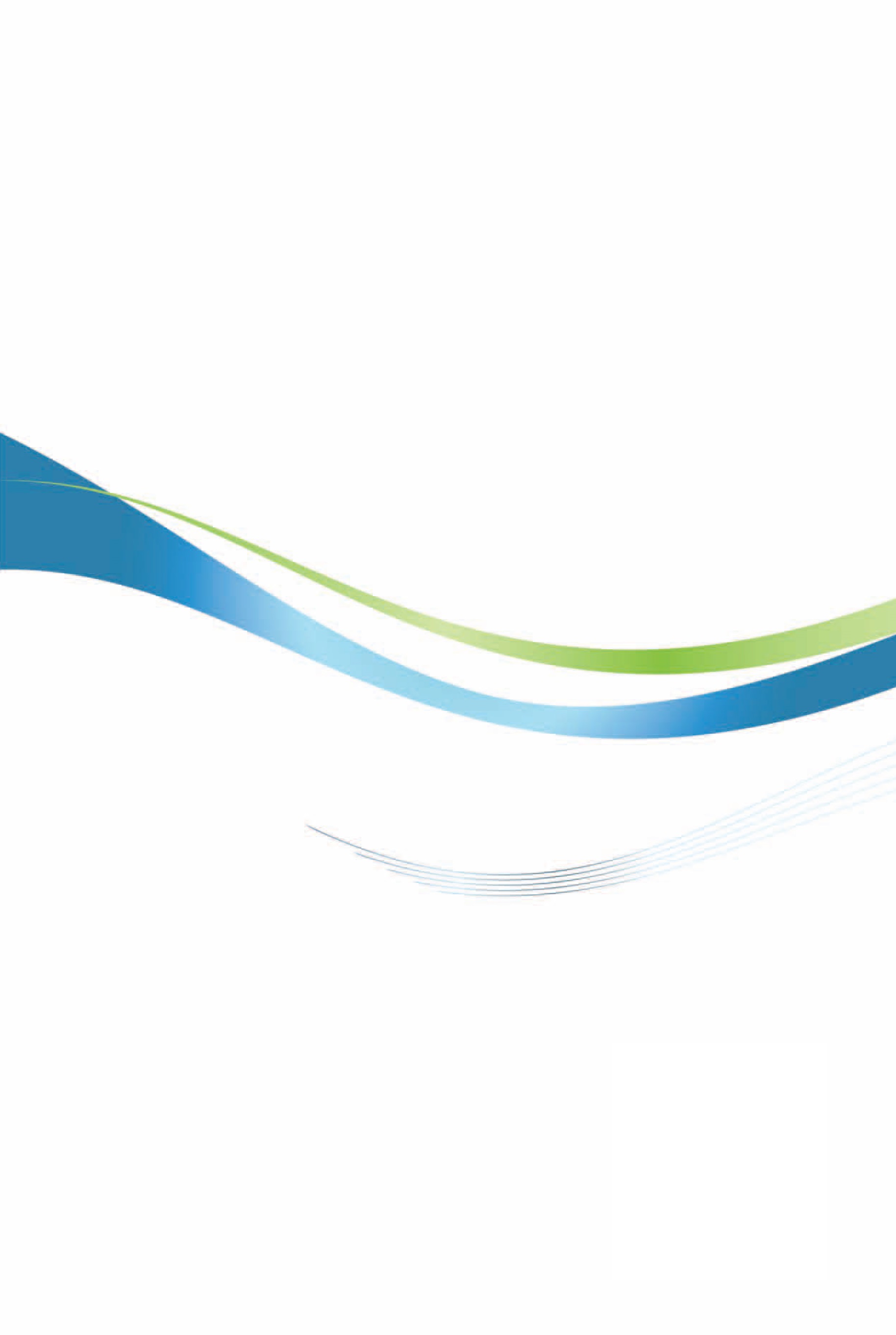 美國投資環境簡介（四）Investment Guide to U.S.A 4經濟部投資業務處  編印自　然　人　文自　然　人　文地理環境位於北美洲，東濱大西洋，西濱太平洋，北與加拿大接壤，南接墨西哥。中部多平原，西部多山，整體而言地勢和緩。國土面積9,833,517平方公里氣候氣候大致溫和，僅夏威夷與佛羅里達州為熱帶氣候，阿拉斯加有極地氣候。種族白人、黑人（建議改為非裔）、亞洲人（建議改為亞裔？）、西裔/拉丁美洲裔、原住民為美洲印地安人及阿拉斯加原住民（建議新增夏威夷或太平洋諸島住民）人口結構迄2020年3月底，美國總人口約為329,455,737人，為全球人口第3多的國家。美國都市化程度高，82.26%人口居住於城市及其近郊，遠高於全球平均值54%。加州及德州為美國人口最多的州，紐約市是人口最多的都市。教育普及程度識字率99%語言英語宗教基督教、天主教、印度教、伊斯蘭教、佛教、猶太教首都及重要城市首都為華盛頓特區，主要城市包括：紐約、洛杉磯、芝加哥等政治體制聯邦總統制投資主管機關美國商務部經　濟　概　況經　濟　概　況幣制美元國內生產毛額US$ 21.20兆元（2019）經濟成長率2.1%（2019第4季）平均國民所得US$ 65,112元（2019）匯率1美元兌換30.53新臺幣（2020年4月）利率聯準會基準利率為0.25%（2020年4月）通貨膨脹率2.3%（2019年3月至2020年2月）產值最高前5大產業房地產、政府部門、金融及保險產業、醫療服務及社會扶助業、製造業出口總金額US$ 1兆6,452億元（2019）主要出口產品核反應堆及其零件、礦物燃料（石油和煤炭產品）、電機與設備及其零件、航太設備及其零件、汽車及其零配件、光學精密儀器及其零件、塑膠橡膠製品、天然寶石與珍珠、藥品、有機化學品（2019）主要出口國家加拿大、墨西哥、中國大陸、日本、英國、德國、南韓、荷蘭、巴西、法國、比利時、印度、新加坡、臺灣（2019）進口總金額US$ 2兆4,984億（2019）主要進口產品核反應堆及其零件、電機與設備及其零件、汽車及其零配件、礦物燃料（石油和煤炭產品）、藥品、光學精密儀器及其零件、家具寢具、塑膠橡膠製品、天然寶石與珍珠、有機化學品（2019）主要進口國家中國大陸、墨西哥、加拿大、日本、德國、南韓、越南、英國、愛爾蘭、印度、法國、義大利、臺灣（2019）自　然　人　文自　然　人　文地理環境加州位處美國西海岸，西濱太平洋，北與奧勒岡州、東與內華達州及亞利桑納州接壤，南臨墨西哥，位居北緯32度至42度間。土地面積403,468 平方公里氣候全年氣候溫和，每年10月起至翌年4月止為雨季，5月至9月為旱季，而北加州與南加州全年降雨量差異頗大，北部濱海地區年雨量達80英吋，南部如洛杉磯地區年雨量僅約15英吋，而東部沙漠地區年雨量則更為稀少。種族白人、西/拉丁裔、亞裔、非洲裔、印地安人（美洲印地安人及阿拉斯加原住民）、夏威夷或太平洋諸島住民人口結構3,951萬人（2019）教育普及程度美國基礎教育至12年級，加州25歲以上人口，大學以上學歷占33.3%。語言英語、西班牙語、華語宗教基督教，天主教首府及重要城市首府：Sacramento重要城市：Los Angeles、San Francisco、San Diego政治體制民主政體投資主管機關Governor’s Office of Business and Economic Development（GO-Biz）1400 10th Street, Second Floor, Sacramento, CA 95814Tel：（916）322-0694Fax：（916）322-0693Website: http://www.business.ca.gov經　濟　概　況經　濟　概　況幣制美元州內生產毛額3兆1,375億美元（2019）經濟成長率2.6%（2019）平均國民所得66,661美元（2019）產值最高前五大產業不動產業、批發零售業、製造業、專業及技術服務業、資訊及通訊傳播業出口總金額1,733.62億美元（2019）主要出口產品以HS六位數計（2019）航太設備及其零件（約71.94億美元）電動車（約71.39億美元）非工業用鑽石（約45.8億美元）傳輸機（約43.1億美元）杏仁（約43.1億美元）主要出口國家墨西哥、加拿大、中國大陸、日本、南韓；我國為第7大出口市場（2019）進口總金額4,081.28億美元（2019）主要進口產品以HS六位數計（2019）1,500-3,000立方公分汽缸之汽機車（250.60億美元）石油和礦物油（202.52億美元）自動數據處理機（150.97億美元）手機（118.47億美元）接收/轉換/傳輸機（115.84億美元）主要進口國家中國大陸、墨西哥、加拿大、日本、臺灣、南韓自　然　人　文自　然　人　文地理環境夏威夷州位於北太平洋，包括8個主要島嶼及124個小島。土地面積16,635平方公里氣候夏威夷州四面環海，氣候宜人，夏季平均溫度為攝氏30度，冬季約攝氏20度。年雨量與臺灣相當，冬季為雨季。種族白人及亞裔、夏威夷原住民人口結構141.59萬人（2019）教育普及程度美國基礎教育至12年級，夏威夷州25歲以上具有大學教育以上程度占32.5%。語言英語宗教夏威夷因為外來移民的增加，宗教方面也隨著移民增加不少，例如天主教、基督教，甚至還有為數眾多的佛教寺廟、日本的神道神龕以及印度教寺廟，其他還有道教的道觀、猶太教和回教等寺廟教堂，寺廟以及宗教文化也十分多元。首府及重要城市首府：Honolulu政治體制州長任期4年，得連選連任一次。州議會分為參眾兩院。參議員20席，任期4年，眾議員40席，任期2年，均無連任之限制。投資主管機關夏威夷州商業經濟發展暨觀光廳Department of Business, Economic Development & TourismNo. 1 Capitol District Building250 S. Hotel StreetHonolulu, Hawaii 96813Website：http://dbedt.hawaii.gov/經　濟　概　況經　濟　概　況幣制美元州內生產毛額972.82億美元（2019）經濟成長率1.0%（2019）平均國民所得57,450美元（2019）產值最高前五大產業石油與天然氣產業、漁業、礦業、觀光休閒業、林業及加工業出口總金額4.47億美元（2019）主要出口產品以HS六位數計輕油及其配製品（約7,100萬美元）石油原油及瀝青礦物提煉原油（約5,700萬美元）民航機、引擎及其零件（約5,000萬美元）廢鐵及廢料（約3,300萬美元）蝦類（約2,100萬美元）主要出口國家日本、南韓、新加坡、越南、中國大陸；2019年臺灣為第10大出口市場。進口總金額37.84億美元（2019）主要進口產品以HS六位數計石油原油及瀝青礦物提煉原油（約15.72億美元）石油及瀝青提煉油類（原油除外）（約4.62億美元）輕油（約2.87億美元）飛機及其他配件（約1.62億美元）1,500~3,000立方公分汽缸之汽機車（約1.43億美元）主要進口國家利比亞、俄羅斯、日本、南韓、中國大陸；2019年臺灣為夏威夷州第8大進口來源自　然　人　文自　然　人　文地理環境新墨西哥州位於美國西南部的心臟地帶，具有到西岸、中西部、東岸與美國境內其他市場快捷而可靠的運輸地位國土面積314,920平方公里氣候典型的沙漠氣候，夏季乾熱，冬季則因海拔高，高山地區大多下雪，日夜溫差頗大種族白人人口結構209.6萬人（2019）教育普及程度美國基礎教育至12年級，新墨西哥州25歲以上具有大學以上學歷占27.1%語言英語宗教基督教，天主教首府及重要城市首府：Santa Fe重要城市：Albuquerque政治體制州長為民選，任期4年，連選得連任一次。州議會分設參、眾兩院，參議院有議員42人，民選，任期4年；眾議院議員70人，民選，任期為2年投資主管機關新墨西哥州經濟發展廳Economic Development DepartmentState of New Mexico1100 S. St. Francis DriveSanta Fe, NM 87505TEL：（505）827-0300FAX：（505）827-0328https://gonm.biz/經　濟　概　況經　濟　概　況幣制美元州內生產毛額1,040.02億美元（2019）經濟成長率2.0%（2019第四季）平均國民所得43,984美元（2019）產值最高前5大產業電子與電機設備、機械及雷達設備、食品及相關產品、交通運輸工具、木材與木製產品及機械類製品出口總金額47.96億美元（2019）主要出口產品以HS六位數計自動資料處理器零件（約11.93億美元）積體電路處理器及控制器（約6.17億美元）炸彈、手榴彈、魚雷、地雷以及導彈（約3.58億美元）醫療用儀器（約3.53億美元）雷達儀器（約2.11億美元）主要出口國家墨西哥、中國大陸、日本、沙烏地阿拉伯、阿拉伯聯合大公國；2019年我國為新墨西哥州第19大出口市場。進口總金額44.50億美元（2019）主要進口產品以HS六位數計自動資料處理器零件（約9.89億美元）醫療用儀器（約3.15億美元）天然釉及其化合物（約2.41億美元）半導體裝置（約1.79億美元）牛隻（約1.62億美元）主要進口國家中國大陸、墨西哥、加拿大、日本、瑞士；2019年我國為新墨西哥州第6大進口來源。自  然 人  文自  然 人  文地理環境與加州、奧勒岡州、愛達荷州、猶他州、亞利桑納州相鄰，為全美第七大州土地面積284,333平方公里氣候氣候乾燥，北部地區春、夏、秋三季氣候炎熱乾燥種族白人為主人口結構308.02萬人（2019）教育普及程度美國基礎教育至12年級，內華達州25歲以上人口，大學以上學歷占24.2%語言英語宗教基督教首府及重要城市首府：Carson City重要城市：Las Vegas政治體制民主政體投資主管機關Nevada Governor's Office of Economic Development 808 West Nye Lane
Carson City, Nevada 89703
Phone:（775）687-9900
Fax:（775）687-9924555 East Washington Avenue, Suite 5400
Las Vegas, Nevada 89101
Phone:（702）486-2700
Fax:（702）486-2701http://www.diversifynevada.com/經  濟  概  況經  濟  概  況幣制美元州內生產毛額1776.15億美元（2019）經濟成長率2.9%（2019）平均國民所得50,883美元（2019）產值最高前五大產業博弈、會議展覽業、觀光業、旅館業、礦產業、電子業出口總金額89.79億美元（2019）主要出口產品以HS六位數計黃金（包括鍍鉑者）（約26.86億美元）以硬幣/代幣操作之遊戲用品（約5.51億美元）積體電路（約4.62億美元）銅礦石及其精砂（約4.10億美元）非工業用鑽石（約3.45億美元）主要出口國家印度、瑞士、加拿大、墨西哥、中國大陸；2019年我國為內華達州第23大出口市場進口總金額109.50億美元（2019）主要進口產品以HS六位數計積體電路（約6.68億美元）
以硬幣/代幣操作之遊戲用品（約4.46億美元）蓄電電池零件（約2.94億美元）積體電路處理器及控制器（約2.86億美元）非工業用鑽石（約2.22億美元）主要進口國家中國大陸、加拿大、墨西哥、臺灣、南韓；2019年我國為內華達州第4大進口來源自  然 人  文自  然 人  文地理環境亞利桑納州東臨新墨西哥州，北臨內華達、猶他州，西臨加州，南邊則與墨西哥緊鄰土地面積294,208平方公里氣候東北部高原區氣候涼爽少雨；高山地區夏涼冬寒；沙漠地區夏季乾熱而冬季溫和種族白人為主人口結構727.87萬人（2019）教育普及程度美國基礎教育至12年級，亞利桑納州25歲以上人口，大學以上學歷占28.9%語言英語宗教基督教、天主教首府及重要城市首府：Phoenix（鳳凰城）政治體制民主政體投資主管機關Arizona Commerce Authority118 North 7th Avenue Suite 400, Phoenix, Arizona 85007
Tel: 602-845-1200
Web: www.azcommerce.com經  濟  概  況經  濟  概  況幣制美元州內生產毛額3,661.90億美元（2019）經濟成長率3.1%（2019）平均國民所得46,233美元（2019）產值最高前五大產業電子業、運輸產業、電機業、生技產業、通訊產業出口總金額246.91億美元（2019）主要出口產品以HS六位數計民航機、引摰及其零件（約26.82億美元）銅礦石及其精砂（約16.26億美元）彈藥及其零件（約9.28億美元）積體電路（約8.76億美元）電子處理器或及控制器（約8.46億美元）主要出口國家墨西哥、加拿大、中國大陸、英國、印度；2019年我國為亞利桑納州第15大出口市場進口總金額265.51億美元（2019）主要進口產品以HS六位數計製造半導體裝置或積體電路之器具（約23.62億美元）接收轉換及傳輸影音之機器（約7.57億美元）新鮮或冷凍蕃茄（約5.64億美元）積體電路（約5.51億美元）積體電路處理器及控制器（約5.06億美元）主要進口國家墨西哥、中國大陸、加拿大、日本、德國；2019年我國為亞利桑納州第7大進口來源自  然 人  文自  然 人  文地理環境科羅拉多州位居美國中部，加以海拔較高，為全美通訊之重要中繼站及訊號發射站土地面積268,432平方公里氣候乾爽，四季分明種族白人為主，少數族裔含亞裔、非裔人口結構575萬人（2019）教育普及程度美國基礎教育至12年級，科羅拉多州25歲以上人口，大學以上學歷占40.1%。語言英語宗教基督教首府及重要城市首府：Denver（丹佛市）政治體制民主政體投資主管機關Office of Economic Development & International Trade
1625 Broadway, Suite 2700, Denver, CO 80202
Tel： 303-892-3840
Fax：303-892-3848
Web：www.advancecolorado.com經  濟  概  況經  濟  概  況幣制美元州內生產毛額3,902億美元（2019）經濟成長率3.5%（2019年）平均國民所得61,348美元（2019）產值最高前五大產業電子業、通訊業、機械業、生技業、電機業出口總金額81億美元（2019）主要出口產品以HS六位數計去骨牛肉（約4.76億美元）積體電路（約4.30億美元）內外科、牙科或獸醫用儀器（約3.01億美元）航空器、引擎及其零件（約2.74億美元）去骨冷凍牛肉（約2.44億美元）主要出口國家加拿大、墨西哥、南韓、中國大陸、日本、馬來西亞；2019我國為科羅拉多州第10大出口市場進口總金額131億24萬美元（2019）主要進口產品以HS六位數計石油原油（約22.40億美元）數位資料處理器（約4億美元）內外科、牙科或獸醫用儀器（約3.74億美元）積體電路（約3.27億美元）助聽器（約3.03億美元）主要進口國家加拿大、中國大陸、墨西哥、瑞士、德國；2019年我國為科羅拉多州第6大進口來源自  然 人  文自  然 人  文地理環境該州位於美國西部之中心點，至美西海岸、西南及西北均約等距離土地面積212,819平方公里氣候型態含沙漠型至山區型氣候，種類分佈甚廣種族以白種人為主人口結構320萬人（2019）教育普及程度美國基礎教育至12年級，猶他州25歲以上人口大學以上學歷占33.3%語言英語宗教摩門教首府及重要城市首府：Salt Lake City政治體制民主政體投資主管機關Governor’s Office of Economic Development60 East South Temple, 3rd FloorSalt Lake City, UT 84111Tel: 801-538-8680Web: http://business.utah.gov/經  濟  概  況經  濟  概  況幣制美元州內生產毛額1,885億美元（2019）經濟成長率3.8%（2019年）平均國民所得48,395美元（2019）產值最高前五大產業金礦、電子產業、電機產業、機械業、化學業出口總金額173.44億美元（2019）主要出口產品以HS六位數計黃金（約89.25億美元）食物調製品（約5.23億美元）記憶體類積體電路（約4.95億美元）航空器、引擎及其零件（約4.77億美元）安全氣囊及其零件（約3.29億美元）主要出口國家英國、加拿大、日本、墨西哥、臺灣、中國大陸；2019年我國為猶他州第5大出口市場。進口總金額152.59億美元（2019）主要進口產品以HS六位數計黃金（約36.14億美元）銀（約7.37億美元）人工關節及其相關配件（約6.44億美元）半拖車用之道路曳引車（約6.41億美元）安全氣囊及其零件（約2.99億美元）主要進口國家墨西哥、中國大陸、加拿大、新加坡、臺灣、祕魯；2019年我國為猶他州第5大進口來源。自　然　人　文自　然　人　文地理環境北美大陸西北端，東與加拿大接壤，另三面臨北極海、白令海、北太平洋。土地面積1,477,959平方公里氣候位處極地氣候區，夏季均溫為華氏55度，冬季均溫為華氏5度，年平均降雨量59英吋。種族白人及原住民人口結構73.15萬人（2019）教育普及程度美國基礎教育至12年級，大學教育以上程度比例約29.2%。語言英語宗教基督教，天主教首府及重要城市首府：Juneau重要城市：Anchorage政治體制州長任期4年，連選得連任一次。州議會分為參眾兩院。參議員20席，任期4年，眾議員40席，任期2年，均無連任之限制。投資主管機關Division of Economic Development, Department of Commerce, Community and Economic Development333 Willoughby AVE, 9th FL, State Office BuildingJuneau, AK 99801Tel：1-907-465-2510Fax：1-907-465-2103Web: https://www.commerce.alaska.gov/web/ded/經　濟　概　況經　濟　概　況幣制美元國內生產毛額554.06億美元（2019）經濟成長率2.5%（2019）平均國民所得62,102美元（2019）產值最高前五大產業石油與天然氣產業、漁業、礦業、觀光業、林業及加工業出口總金額49.69億美元（2019）主要出口產品以HS六位數計鋅礦石及其精砂（約10.34億美元）冷凍漁肉（約4.39億美元）鉛礦石及其精砂（約4.12億美元）冷凍阿拉斯加狹鱈魚片（約3.65億美元）石油和兩性礦物油（約3.49億美元）主要出口國家南韓、中國大陸、日本、加拿大、荷蘭；2019年我國為阿拉斯加州第11大出口市場進口總金額22.95億美元（2019）主要進口產品以HS六位數計石油和兩性礦物油（約8.80億美元）資料傳輸器（約2.01億美元）自動資料處理器零件（約0.88億美元）汽油或其他輕油及其配製品（約0.72億美元）鋼鐵結構或零件（約0.60億美元）主要進口國家加拿大、南韓、泰國、中國大陸、日本；2019年我國為阿拉斯加州第12大進口來源自　然　人　文自　然　人　文地理環境懷俄明州東鄰南達可達州及內布拉斯加州、南鄰科羅拉多州、西南鄰猶他州、西鄰愛達荷州、北與蒙大拿州接壤。懷俄明州境內多山丘、峽谷及草原，州內有全球聞名之Teton國家公園、Jackson Hole、黃石國家公園等旅遊勝地，風景壯麗。土地面積251,471平方公里氣候懷俄明州氣候係屬半乾燥氣候，但由於懷俄明州地型差異頗大，氣候亦呈現多樣變化。冬季乾冷空氣使得穿衣禦寒效果較其他冷濕氣候地區為佳。種族白人人口結構57.88萬人（2019）教育普及程度美國基礎教育至12年級，懷俄明州25歲以上人口大學以上學歷占26.9%。語言英語宗教基督教，天主教首府及重要城市首府：Cheyenne政治體制懷俄明州州長任期4年，連選得連任。懷俄明州州議會計有參議員30人（任期4年）及眾議員60人（任期2年），每2年集會1次，平均會期為6個月，特別臨時會由州長發布通知召開，或由參眾議員過半數通過召開。投資主管機關懷俄明州商業委員會（Wyoming Business Council）地址：214 West 15th St. Cheyenne, WY 82002-0240Tel：307-777-2800 or 800-262-3425Fax：307-777-2837E-mail：info@wyomingbusiness.org
Web: http://wyomingbusiness.org/ http://wyomingbusiness.gov經　濟　概　況經　濟　概　況幣制美元國內生產毛額396.46億美元（2017）經濟成長率3.3%（2019）平均國民所得63,316美元（2019）產值最高前五大產業採礦、採石以及石油、天然氣開採出口總金額13.66億美元（2019）主要出口產品以HS六位數計碳酸鈉（約10.13億美元）膨土（約0.40億美元）稀有氣體（約0.24億美元）井架、起重機零件（約0.21億美元）大客車車身（約0.20億美元）主要出口國家加拿大、印尼、巴西、馬來西亞、智利，2019年我國為懷俄明州第10大出口國家進口總金額14.76億美元（2019）主要進口產品以HS六位數計石油原油及提自瀝青之原油（約7.18億美元）硝酸氨（約0.38億美元）碳氫化合物（約0.27億美元）燃料油（約0.25億美元）發電機組（約0.19億美元）主要進口國家加拿大、中國大陸、日本、墨西哥、德國；2019年我國為懷俄明州第17大進口來源年度件數金額（千美元）196911001971110019721440197325611974210019750800197631,195197731,650197813,270197916201980835,130198151,645198222,500198322,85819841330,53019851535,69019861645,96719872170,058198842123,335198955508,7321990114428,6901991127297,795199284193,026199386529,063199470143,884199597248,2131996174271,3291997335547,4161998401598,5911999345445,0812000801861,63820017421,092,7482002449577,7812003229466,6412004267557,0362005155314,6352006127484,6172007941,346,020200867399,5762009491,113,917201039490,730201144 730,069 201254144,137201367416,023201483282,293201553362,479201667319,768201776836,6412018832,038,975201980 561,029 總計5,653 17,965,124 年　　度業　　別累計至2019累計至2019201920192018201820172017年　　度業　　別件數金額件數金額件數金額件數金額合計5,653 17,965,124 80 561,029 83 2,038,975 76 836,641 農林漁牧業4 3,092 0 0 0 0 0 0 礦業及土石採取業17 171,410 0 0 0 0 0 0 製造業3,212 9,351,722 27 244,152 25 1,478,281 29 291,478 　食品製造業21 54,467 1 990 0 0 0 507 　飲料製造業1 200 1 200 0 0 0 0 　菸草製造業0 0 0 0 0 0 0 0 　紡織業42 477,788 0 0 0 0 1 200 　成衣及服飾品製造業3 11,150 0 0 0 0 0 0 　皮革、毛皮及其製品製造業2 188 0 0 0 0 0 0 　木竹製品製造業192 403,373 0 0 0 0 0 0 　紙漿、紙及紙製品製造業11 32,835 1 26,000 0 0 0 0 　印刷及資料儲存媒體複製業4 8,950 0 0 0 0 0 0 　石油及煤製品製造業10 68,381 0 4,628 0 15,563 0 3,606 　化學材料製造業145 691,722 2 11,931 0 0 1 6,700 　化學製品製造業18 169,363 0 0 0 0 0 0 　藥品製造業322 587,504 1 10,150 4 14,800 4 6,368 　橡膠製品製造業4 77,434 0 0 1 52,000 0 0 　塑膠製品製造業45 754,617 1 115,103 1 5,399 1 214,360 　非金屬礦物製品製造業86 208,260 0 0 0 0 2 3,750 　基本金屬製造業8 1,005,516 1 250 2 1,000,000 0 0 　金屬製品製造業27 808,435 0 1,500 1 345,800 0 6,000 　電子零組件製造業1,140 1,749,725 0 1,614 3 6,000 5 14,087 　電腦、電子產品及光學製品製造業905 1,365,844 7 55,928 8 22,789 5 14,653 　電力設備製造業99 205,649 4 6,735 1 1,300 2 5,873 　機械設備製造業55 282,197 3 3,700 0 7,000 3 6,498 　汽車及其零件製造業12 25,707 0 0 0 0 2 700 　其他運輸工具製造業17 188,232 0 750 0 300 0 7,000 　家具製造業2 128,690 0 0 0 0 0 0 　其他製造業38 39,688 5 4,673 4 7,331 3 1,175 　產業用機械設備維修及安裝業3 5,805 0 0 0 0 0 0 電力及燃氣供應業0 0 0 0 0 0 0 0 用水供應及污染整治業8 33,043 0 0 0 0 0 0 營造業16 79,401 0 0 2 21,371 0 5,000 批發及零售業630 1,912,473 22 35,153 21 222,162 17 72,219 運輸及倉儲業25 129,405 0 0 2 16,123 0 0 住宿及餐飲業10 35,202 2 360 0 0 1 1,340 資訊及通訊傳播業1,149 1,705,764 11 87,909 10 69,653 12 61,977 金融及保險業269 3,714,829 5 154,935 15 146,389 10 385,124 不動產業40 167,554 2 22,294 2 23,130 1 12,553 專業、科學及技術服務業163 239,507 10 15,766 2 17,000 4 6,050 支援服務業33 29,429 0 0 2 71 1 150 公共行政及國防；強制性社會安全0 0 0 0 0 0 0 0 教育服務業3 31,100 0 0 0 10,000 0 0 醫療保健及社會工作服務業36 113,365 0 160 2 31,328 0 0 藝術、娛樂及休閒服務業2 2,722 0 0 0 1,819 0 0 其他服務業36 245,108 1 300 0 1,649 1 750 